September 11, 2017Mr. Peter BroccolePresident & Chief Executive OfficerAdcorp Media Group50 South Buckout StreetIrvington, NY  10533  Dear Mr. Broccole:Greetings from the African American Men of Westchester!This year, we are celebrating 30 years of making a difference in the community and on November 18th we will hold our Visionary Awards Gala at the Glen Island Harbour Club in New Rochelle, New York.At the gala, we will honor four stellar business leaders: Aleida Frederico, Senior Vice President at TD Bank;                       Vikki Pryor, Principal & Founder of Change Create Transform; Roger Woolsey, Chief Executive Officer of Million Air Corporation and Eric Yarbro, Executive Managing Director at Colliers International, Inc. Our master of ceremonies for the evening will be NBC award-winning journalist, Wale Aliyu and Sherry Winston will entertain us at the reception.In addition, we will celebrate our AAMW brother and former Visionary Awards gala chairman, the late Larry Salley, with an award presented in his name to acknowledge his countless contributions to our organization and the community.The African American Men of Westchester, a 501(c)(3) nonprofit organization, has impacted thousands of lives by providing an array of meaningful programs to strengthen the economic, social and educational foundation of our communities. Our programs include:Dr. Martin Luther King, Jr. Legacy Youth Awards;Business Skills County-Wide High School Competition;Domestic Violence Awareness Program;Environmental Workshops and Field Trips;Brotherhood Breakfast Symposium for Local Businesses;Law Enforcement/Community Relations Forums;Sports Clinics for Women and Children;Healthy People Forum;Education Forums.The success of our programs depends on the financial support of organizations such as yours and we ask that you consider attending and/or being a gala sponsor. Your support will help AAMW continue to Make a Difference. Enclosed is the event sponsorship package which details the participation benefits.If you have any questions, please contact our gala committee at (914) 230-0725 or email us at events@aamw.com.                We appreciate your consideration and look forward to your support.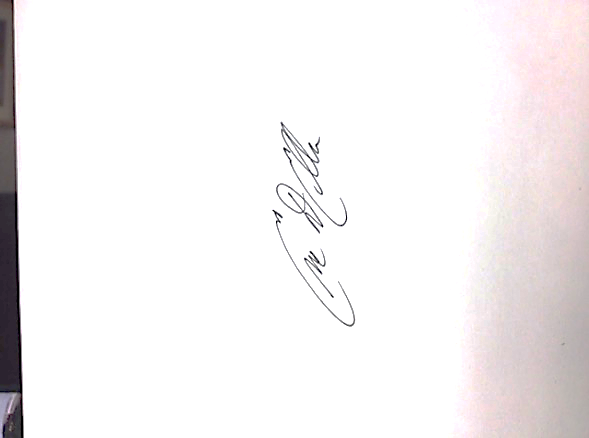 Sincerely,September 11, 2017Mr. Kevin McDowellEVP & Chief Administrative OfficerAEG800 West Olympic Blvd.Los Angeles, CA  90015  Dear Mr. McDowell:Greetings from the African American Men of Westchester!This year, we are celebrating 30 years of making a difference in the community and on November 18th we will hold our Visionary Awards Gala at the Glen Island Harbour Club in New Rochelle, New York.At the gala, we will honor four stellar business leaders: Aleida Frederico, Senior Vice President at TD Bank;                       Vikki Pryor, Principal & Founder of Change Create Transform; Roger Woolsey, Chief Executive Officer of Million Air Corporation and Eric Yarbro, Executive Managing Director at Colliers International, Inc. Our master of ceremonies for the evening will be NBC award-winning journalist, Wale Aliyu and Sherry Winston will entertain us at the reception.In addition, we will celebrate our AAMW brother and former Visionary Awards gala chairman, the late Larry Salley, with an award presented in his name to acknowledge his countless contributions to our organization and the community.The African American Men of Westchester, a 501(c)(3) nonprofit organization, has impacted thousands of lives by providing an array of meaningful programs to strengthen the economic, social and educational foundation of our communities. Our programs include:Dr. Martin Luther King, Jr. Legacy Youth Awards;Business Skills County-Wide High School Competition;Domestic Violence Awareness Program;Environmental Workshops and Field Trips;Brotherhood Breakfast Symposium for Local Businesses;Law Enforcement/Community Relations Forums;Sports Clinics for Women and Children;Healthy People Forum;Education Forums.The success of our programs depends on the financial support of organizations such as yours and we ask that you consider attending and/or being a gala sponsor. Your support will help AAMW continue to Make a Difference. Enclosed is the event sponsorship package which details the participation benefits.If you have any questions, please contact our gala committee at (914) 230-0725 or email us at events@aamw.com.                We appreciate your consideration and look forward to your support.Sincerely,September 11, 2017Mr. Kevin MartinPresidentAgile Innovative Marketing Solutions15 North RoadWhite Plains, NY  10603  Dear Mr. Martin:Greetings from the African American Men of Westchester!This year, we are celebrating 30 years of making a difference in the community and on November 18th we will hold our Visionary Awards Gala at the Glen Island Harbour Club in New Rochelle, New York.At the gala, we will honor four stellar business leaders: Aleida Frederico, Senior Vice President at TD Bank;                       Vikki Pryor, Principal & Founder of Change Create Transform; Roger Woolsey, Chief Executive Officer of Million Air Corporation and Eric Yarbro, Executive Managing Director at Colliers International, Inc. Our master of ceremonies for the evening will be NBC award-winning journalist, Wale Aliyu and Sherry Winston will entertain us at the reception.In addition, we will celebrate our AAMW brother and former Visionary Awards gala chairman, the late Larry Salley, with an award presented in his name to acknowledge his countless contributions to our organization and the community.The African American Men of Westchester, a 501(c)(3) nonprofit organization, has impacted thousands of lives by providing an array of meaningful programs to strengthen the economic, social and educational foundation of our communities. Our programs include:Dr. Martin Luther King, Jr. Legacy Youth Awards;Business Skills County-Wide High School Competition;Domestic Violence Awareness Program;Environmental Workshops and Field Trips;Brotherhood Breakfast Symposium for Local Businesses;Law Enforcement/Community Relations Forums;Sports Clinics for Women and Children;Healthy People Forum;Education Forums.The success of our programs depends on the financial support of organizations such as yours and we ask that you consider attending and/or being a gala sponsor. Your support will help AAMW continue to Make a Difference. Enclosed is the event sponsorship package which details the participation benefits.If you have any questions, please contact our gala committee at (914) 230-0725 or email us at events@aamw.com.                We appreciate your consideration and look forward to your support.Sincerely,September 11, 2017Mr. David J. WalshPresident & Chief Executive OfficerAmalgamated Life Insurance Companies333 Westchester AvenueWhite Plains, NY  10604  Dear Mr. Walsh:Greetings from the African American Men of Westchester!This year, we are celebrating 30 years of making a difference in the community and on November 18th we will hold our Visionary Awards Gala at the Glen Island Harbour Club in New Rochelle, New York.At the gala, we will honor four stellar business leaders: Aleida Frederico, Senior Vice President at TD Bank;                       Vikki Pryor, Principal & Founder of Change Create Transform; Roger Woolsey, Chief Executive Officer of Million Air Corporation and Eric Yarbro, Executive Managing Director at Colliers International, Inc. Our master of ceremonies for the evening will be NBC award-winning journalist, Wale Aliyu and Sherry Winston will entertain us at the reception.In addition, we will celebrate our AAMW brother and former Visionary Awards gala chairman, the late Larry Salley, with an award presented in his name to acknowledge his countless contributions to our organization and the community.The African American Men of Westchester, a 501(c)(3) nonprofit organization, has impacted thousands of lives by providing an array of meaningful programs to strengthen the economic, social and educational foundation of our communities. Our programs include:Dr. Martin Luther King, Jr. Legacy Youth Awards;Business Skills County-Wide High School Competition;Domestic Violence Awareness Program;Environmental Workshops and Field Trips;Brotherhood Breakfast Symposium for Local Businesses;Law Enforcement/Community Relations Forums;Sports Clinics for Women and Children;Healthy People Forum;Education Forums.The success of our programs depends on the financial support of organizations such as yours and we ask that you consider attending and/or being a gala sponsor. Your support will help AAMW continue to Make a Difference. Enclosed is the event sponsorship package which details the participation benefits.If you have any questions, please contact our gala committee at (914) 230-0725 or email us at events@aamw.com.                We appreciate your consideration and look forward to your support.Sincerely,September 11, 2017Mr. Rodney ReynoldsFounder, Publisher & CEOAmerican Legacy Magazine7 Broad St W # 1Mt Vernon, NY  10552  Dear Mr. Reynolds:Greetings from the African American Men of Westchester!This year, we are celebrating 30 years of making a difference in the community and on November 18th we will hold our Visionary Awards Gala at the Glen Island Harbour Club in New Rochelle, New York.At the gala, we will honor four stellar business leaders: Aleida Frederico, Senior Vice President at TD Bank;                       Vikki Pryor, Principal & Founder of Change Create Transform; Roger Woolsey, Chief Executive Officer of Million Air Corporation and Eric Yarbro, Executive Managing Director at Colliers International, Inc. Our master of ceremonies for the evening will be NBC award-winning journalist, Wale Aliyu and Sherry Winston will entertain us at the reception.In addition, we will celebrate our AAMW brother and former Visionary Awards gala chairman, the late Larry Salley, with an award presented in his name to acknowledge his countless contributions to our organization and the community.The African American Men of Westchester, a 501(c)(3) nonprofit organization, has impacted thousands of lives by providing an array of meaningful programs to strengthen the economic, social and educational foundation of our communities. Our programs include:Dr. Martin Luther King, Jr. Legacy Youth Awards;Business Skills County-Wide High School Competition;Domestic Violence Awareness Program;Environmental Workshops and Field Trips;Brotherhood Breakfast Symposium for Local Businesses;Law Enforcement/Community Relations Forums;Sports Clinics for Women and Children;Healthy People Forum;Education Forums.The success of our programs depends on the financial support of organizations such as yours and we ask that you consider attending and/or being a gala sponsor. Your support will help AAMW continue to Make a Difference. Enclosed is the event sponsorship package which details the participation benefits.If you have any questions, please contact our gala committee at (914) 230-0725 or email us at events@aamw.com.                We appreciate your consideration and look forward to your support.Sincerely,September 11, 2017Mr. Maurice ColemanSenior Vice PresidentBank of AmericaOne Bryant ParkNew York, NY  10036  Dear Mr. Coleman:Greetings from the African American Men of Westchester!This year, we are celebrating 30 years of making a difference in the community and on November 18th we will hold our Visionary Awards Gala at the Glen Island Harbour Club in New Rochelle, New York.At the gala, we will honor four stellar business leaders: Aleida Frederico, Senior Vice President at TD Bank;                       Vikki Pryor, Principal & Founder of Change Create Transform; Roger Woolsey, Chief Executive Officer of Million Air Corporation and Eric Yarbro, Executive Managing Director at Colliers International, Inc. Our master of ceremonies for the evening will be NBC award-winning journalist, Wale Aliyu and Sherry Winston will entertain us at the reception.In addition, we will celebrate our AAMW brother and former Visionary Awards gala chairman, the late Larry Salley, with an award presented in his name to acknowledge his countless contributions to our organization and the community.The African American Men of Westchester, a 501(c)(3) nonprofit organization, has impacted thousands of lives by providing an array of meaningful programs to strengthen the economic, social and educational foundation of our communities. Our programs include:Dr. Martin Luther King, Jr. Legacy Youth Awards;Business Skills County-Wide High School Competition;Domestic Violence Awareness Program;Environmental Workshops and Field Trips;Brotherhood Breakfast Symposium for Local Businesses;Law Enforcement/Community Relations Forums;Sports Clinics for Women and Children;Healthy People Forum;Education Forums.The success of our programs depends on the financial support of organizations such as yours and we ask that you consider attending and/or being a gala sponsor. Your support will help AAMW continue to Make a Difference. Enclosed is the event sponsorship package which details the participation benefits.If you have any questions, please contact our gala committee at (914) 230-0725 or email us at events@aamw.com.                We appreciate your consideration and look forward to your support.Sincerely,September 11, 2017Mr. David JarchoDirector, Business DevelopmentBDO1055 Washington Blvd.Stamford, CT  06901  Dear Mr. Jarcho:Greetings from the African American Men of Westchester!This year, we are celebrating 30 years of making a difference in the community and on November 18th we will hold our Visionary Awards Gala at the Glen Island Harbour Club in New Rochelle, New York.At the gala, we will honor four stellar business leaders: Aleida Frederico, Senior Vice President at TD Bank;                       Vikki Pryor, Principal & Founder of Change Create Transform; Roger Woolsey, Chief Executive Officer of Million Air Corporation and Eric Yarbro, Executive Managing Director at Colliers International, Inc. Our master of ceremonies for the evening will be NBC award-winning journalist, Wale Aliyu and Sherry Winston will entertain us at the reception.In addition, we will celebrate our AAMW brother and former Visionary Awards gala chairman, the late Larry Salley, with an award presented in his name to acknowledge his countless contributions to our organization and the community.The African American Men of Westchester, a 501(c)(3) nonprofit organization, has impacted thousands of lives by providing an array of meaningful programs to strengthen the economic, social and educational foundation of our communities. Our programs include:Dr. Martin Luther King, Jr. Legacy Youth Awards;Business Skills County-Wide High School Competition;Domestic Violence Awareness Program;Environmental Workshops and Field Trips;Brotherhood Breakfast Symposium for Local Businesses;Law Enforcement/Community Relations Forums;Sports Clinics for Women and Children;Healthy People Forum;Education Forums.The success of our programs depends on the financial support of organizations such as yours and we ask that you consider attending and/or being a gala sponsor. Your support will help AAMW continue to Make a Difference. Enclosed is the event sponsorship package which details the participation benefits.If you have any questions, please contact our gala committee at (914) 230-0725 or email us at events@aamw.com.                We appreciate your consideration and look forward to your support.Sincerely,September 11, 2017Mr. Mark NadlerDirector of Westchester SalesBerkshire Hathaway Home Services140 Chatsworth RoadLarchmont, NY  10538  Dear Mr. Nadler:Greetings from the African American Men of Westchester!This year, we are celebrating 30 years of making a difference in the community and on November 18th we will hold our Visionary Awards Gala at the Glen Island Harbour Club in New Rochelle, New York.At the gala, we will honor four stellar business leaders: Aleida Frederico, Senior Vice President at TD Bank;                       Vikki Pryor, Principal & Founder of Change Create Transform; Roger Woolsey, Chief Executive Officer of Million Air Corporation and Eric Yarbro, Executive Managing Director at Colliers International, Inc. Our master of ceremonies for the evening will be NBC award-winning journalist, Wale Aliyu and Sherry Winston will entertain us at the reception.In addition, we will celebrate our AAMW brother and former Visionary Awards gala chairman, the late Larry Salley, with an award presented in his name to acknowledge his countless contributions to our organization and the community.The African American Men of Westchester, a 501(c)(3) nonprofit organization, has impacted thousands of lives by providing an array of meaningful programs to strengthen the economic, social and educational foundation of our communities. Our programs include:Dr. Martin Luther King, Jr. Legacy Youth Awards;Business Skills County-Wide High School Competition;Domestic Violence Awareness Program;Environmental Workshops and Field Trips;Brotherhood Breakfast Symposium for Local Businesses;Law Enforcement/Community Relations Forums;Sports Clinics for Women and Children;Healthy People Forum;Education Forums.The success of our programs depends on the financial support of organizations such as yours and we ask that you consider attending and/or being a gala sponsor. Your support will help AAMW continue to Make a Difference. Enclosed is the event sponsorship package which details the participation benefits.If you have any questions, please contact our gala committee at (914) 230-0725 or email us at events@aamw.com.                We appreciate your consideration and look forward to your support.Sincerely,September 11, 2017Ms. Marsha RandChief Executive OfficerBetter Homes & Gardens Rand Realty95 South Middletown RoadNanuet, NY  10954  Dear Ms. Rand:Greetings from the African American Men of Westchester!This year, we are celebrating 30 years of making a difference in the community and on November 18th we will hold our Visionary Awards Gala at the Glen Island Harbour Club in New Rochelle, New York.At the gala, we will honor four stellar business leaders: Aleida Frederico, Senior Vice President at TD Bank;                       Vikki Pryor, Principal & Founder of Change Create Transform; Roger Woolsey, Chief Executive Officer of Million Air Corporation and Eric Yarbro, Executive Managing Director at Colliers International, Inc. Our master of ceremonies for the evening will be NBC award-winning journalist, Wale Aliyu and Sherry Winston will entertain us at the reception.In addition, we will celebrate our AAMW brother and former Visionary Awards gala chairman, the late Larry Salley, with an award presented in his name to acknowledge his countless contributions to our organization and the community.The African American Men of Westchester, a 501(c)(3) nonprofit organization, has impacted thousands of lives by providing an array of meaningful programs to strengthen the economic, social and educational foundation of our communities. Our programs include:Dr. Martin Luther King, Jr. Legacy Youth Awards;Business Skills County-Wide High School Competition;Domestic Violence Awareness Program;Environmental Workshops and Field Trips;Brotherhood Breakfast Symposium for Local Businesses;Law Enforcement/Community Relations Forums;Sports Clinics for Women and Children;Healthy People Forum;Education Forums.The success of our programs depends on the financial support of organizations such as yours and we ask that you consider attending and/or being a gala sponsor. Your support will help AAMW continue to Make a Difference. Enclosed is the event sponsorship package which details the participation benefits.If you have any questions, please contact our gala committee at (914) 230-0725 or email us at events@aamw.com.                We appreciate your consideration and look forward to your support.Sincerely,September 11, 2017Mr. Lowes MooreExecutive DirectorBoys & Girls Clubs of Mount Vernon350 South 6th AvenueMount Vernon, NY  10550  Dear Mr. Moore:Greetings from the African American Men of Westchester!This year, we are celebrating 30 years of making a difference in the community and on November 18th we will hold our Visionary Awards Gala at the Glen Island Harbour Club in New Rochelle, New York.At the gala, we will honor four stellar business leaders: Aleida Frederico, Senior Vice President at TD Bank;                       Vikki Pryor, Principal & Founder of Change Create Transform; Roger Woolsey, Chief Executive Officer of Million Air Corporation and Eric Yarbro, Executive Managing Director at Colliers International, Inc. Our master of ceremonies for the evening will be NBC award-winning journalist, Wale Aliyu and Sherry Winston will entertain us at the reception.In addition, we will celebrate our AAMW brother and former Visionary Awards gala chairman, the late Larry Salley, with an award presented in his name to acknowledge his countless contributions to our organization and the community.The African American Men of Westchester, a 501(c)(3) nonprofit organization, has impacted thousands of lives by providing an array of meaningful programs to strengthen the economic, social and educational foundation of our communities. Our programs include:Dr. Martin Luther King, Jr. Legacy Youth Awards;Business Skills County-Wide High School Competition;Domestic Violence Awareness Program;Environmental Workshops and Field Trips;Brotherhood Breakfast Symposium for Local Businesses;Law Enforcement/Community Relations Forums;Sports Clinics for Women and Children;Healthy People Forum;Education Forums.The success of our programs depends on the financial support of organizations such as yours and we ask that you consider attending and/or being a gala sponsor. Your support will help AAMW continue to Make a Difference. Enclosed is the event sponsorship package which details the participation benefits.If you have any questions, please contact our gala committee at (914) 230-0725 or email us at events@aamw.com.                We appreciate your consideration and look forward to your support.Sincerely,September 11, 2017Mr. Jeff MenkesChief Executive OfficerBurke Rehabilitation Hospital785 Mamaroneck AvenueWhite Plains, NY  10605  Dear Mr. Menkes:Greetings from the African American Men of Westchester!This year, we are celebrating 30 years of making a difference in the community and on November 18th we will hold our Visionary Awards Gala at the Glen Island Harbour Club in New Rochelle, New York.At the gala, we will honor four stellar business leaders: Aleida Frederico, Senior Vice President at TD Bank;                       Vikki Pryor, Principal & Founder of Change Create Transform; Roger Woolsey, Chief Executive Officer of Million Air Corporation and Eric Yarbro, Executive Managing Director at Colliers International, Inc. Our master of ceremonies for the evening will be NBC award-winning journalist, Wale Aliyu and Sherry Winston will entertain us at the reception.In addition, we will celebrate our AAMW brother and former Visionary Awards gala chairman, the late Larry Salley, with an award presented in his name to acknowledge his countless contributions to our organization and the community.The African American Men of Westchester, a 501(c)(3) nonprofit organization, has impacted thousands of lives by providing an array of meaningful programs to strengthen the economic, social and educational foundation of our communities. Our programs include:Dr. Martin Luther King, Jr. Legacy Youth Awards;Business Skills County-Wide High School Competition;Domestic Violence Awareness Program;Environmental Workshops and Field Trips;Brotherhood Breakfast Symposium for Local Businesses;Law Enforcement/Community Relations Forums;Sports Clinics for Women and Children;Healthy People Forum;Education Forums.The success of our programs depends on the financial support of organizations such as yours and we ask that you consider attending and/or being a gala sponsor. Your support will help AAMW continue to Make a Difference. Enclosed is the event sponsorship package which details the participation benefits.If you have any questions, please contact our gala committee at (914) 230-0725 or email us at events@aamw.com.                We appreciate your consideration and look forward to your support.Sincerely,September 11, 2017Mr. Perry BernocciChief Executive OfficerByram Healthcare120 Bloomingdale RoadWhite Plains, NY  10605  Dear Mr. Bernocci:Greetings from the African American Men of Westchester!This year, we are celebrating 30 years of making a difference in the community and on November 18th we will hold our Visionary Awards Gala at the Glen Island Harbour Club in New Rochelle, New York.At the gala, we will honor four stellar business leaders: Aleida Frederico, Senior Vice President at TD Bank;                       Vikki Pryor, Principal & Founder of Change Create Transform; Roger Woolsey, Chief Executive Officer of Million Air Corporation and Eric Yarbro, Executive Managing Director at Colliers International, Inc. Our master of ceremonies for the evening will be NBC award-winning journalist, Wale Aliyu and Sherry Winston will entertain us at the reception.In addition, we will celebrate our AAMW brother and former Visionary Awards gala chairman, the late Larry Salley, with an award presented in his name to acknowledge his countless contributions to our organization and the community.The African American Men of Westchester, a 501(c)(3) nonprofit organization, has impacted thousands of lives by providing an array of meaningful programs to strengthen the economic, social and educational foundation of our communities. Our programs include:Dr. Martin Luther King, Jr. Legacy Youth Awards;Business Skills County-Wide High School Competition;Domestic Violence Awareness Program;Environmental Workshops and Field Trips;Brotherhood Breakfast Symposium for Local Businesses;Law Enforcement/Community Relations Forums;Sports Clinics for Women and Children;Healthy People Forum;Education Forums.The success of our programs depends on the financial support of organizations such as yours and we ask that you consider attending and/or being a gala sponsor. Your support will help AAMW continue to Make a Difference. Enclosed is the event sponsorship package which details the participation benefits.If you have any questions, please contact our gala committee at (914) 230-0725 or email us at events@aamw.com.                We appreciate your consideration and look forward to your support.Sincerely,September 11, 2017Marketing ManagerCambria Hotels and Suites250 Main StreetWhite Plains, NY  10601  Dear Manager:Greetings from the African American Men of Westchester!This year, we are celebrating 30 years of making a difference in the community and on November 18th we will hold our Visionary Awards Gala at the Glen Island Harbour Club in New Rochelle, New York.At the gala, we will honor four stellar business leaders: Aleida Frederico, Senior Vice President at TD Bank;                       Vikki Pryor, Principal & Founder of Change Create Transform; Roger Woolsey, Chief Executive Officer of Million Air Corporation and Eric Yarbro, Executive Managing Director at Colliers International, Inc. Our master of ceremonies for the evening will be NBC award-winning journalist, Wale Aliyu and Sherry Winston will entertain us at the reception.In addition, we will celebrate our AAMW brother and former Visionary Awards gala chairman, the late Larry Salley, with an award presented in his name to acknowledge his countless contributions to our organization and the community.The African American Men of Westchester, a 501(c)(3) nonprofit organization, has impacted thousands of lives by providing an array of meaningful programs to strengthen the economic, social and educational foundation of our communities. Our programs include:Dr. Martin Luther King, Jr. Legacy Youth Awards;Business Skills County-Wide High School Competition;Domestic Violence Awareness Program;Environmental Workshops and Field Trips;Brotherhood Breakfast Symposium for Local Businesses;Law Enforcement/Community Relations Forums;Sports Clinics for Women and Children;Healthy People Forum;Education Forums.The success of our programs depends on the financial support of organizations such as yours and we ask that you consider attending and/or being a gala sponsor. Your support will help AAMW continue to Make a Difference. Enclosed is the event sponsorship package which details the participation benefits.If you have any questions, please contact our gala committee at (914) 230-0725 or email us at events@aamw.com.                We appreciate your consideration and look forward to your support.Sincerely,September 11, 2017Mr. W. Dwight McLeodManaging PartnerCapstone Strategy Group60 LaBelle RoadMount Vernon, NY  10552  Dear Mr. McLeod:Greetings from the African American Men of Westchester!This year, we are celebrating 30 years of making a difference in the community and on November 18th we will hold our Visionary Awards Gala at the Glen Island Harbour Club in New Rochelle, New York.At the gala, we will honor four stellar business leaders: Aleida Frederico, Senior Vice President at TD Bank;                       Vikki Pryor, Principal & Founder of Change Create Transform; Roger Woolsey, Chief Executive Officer of Million Air Corporation and Eric Yarbro, Executive Managing Director at Colliers International, Inc. Our master of ceremonies for the evening will be NBC award-winning journalist, Wale Aliyu and Sherry Winston will entertain us at the reception.In addition, we will celebrate our AAMW brother and former Visionary Awards gala chairman, the late Larry Salley, with an award presented in his name to acknowledge his countless contributions to our organization and the community.The African American Men of Westchester, a 501(c)(3) nonprofit organization, has impacted thousands of lives by providing an array of meaningful programs to strengthen the economic, social and educational foundation of our communities. Our programs include:Dr. Martin Luther King, Jr. Legacy Youth Awards;Business Skills County-Wide High School Competition;Domestic Violence Awareness Program;Environmental Workshops and Field Trips;Brotherhood Breakfast Symposium for Local Businesses;Law Enforcement/Community Relations Forums;Sports Clinics for Women and Children;Healthy People Forum;Education Forums.The success of our programs depends on the financial support of organizations such as yours and we ask that you consider attending and/or being a gala sponsor. Your support will help AAMW continue to Make a Difference. Enclosed is the event sponsorship package which details the participation benefits.If you have any questions, please contact our gala committee at (914) 230-0725 or email us at events@aamw.com.                We appreciate your consideration and look forward to your support.Sincerely,September 11, 2017Mr. Joseph V. DimauroChief Executive OfficerClark Dodge Asset Management4 Westchester Park DriveWhite Plains, NY  10604  Dear Mr. Dimauro:Greetings from the African American Men of Westchester!This year, we are celebrating 30 years of making a difference in the community and on November 18th we will hold our Visionary Awards Gala at the Glen Island Harbour Club in New Rochelle, New York.At the gala, we will honor four stellar business leaders: Aleida Frederico, Senior Vice President at TD Bank;                       Vikki Pryor, Principal & Founder of Change Create Transform; Roger Woolsey, Chief Executive Officer of Million Air Corporation and Eric Yarbro, Executive Managing Director at Colliers International, Inc. Our master of ceremonies for the evening will be NBC award-winning journalist, Wale Aliyu and Sherry Winston will entertain us at the reception.In addition, we will celebrate our AAMW brother and former Visionary Awards gala chairman, the late Larry Salley, with an award presented in his name to acknowledge his countless contributions to our organization and the community.The African American Men of Westchester, a 501(c)(3) nonprofit organization, has impacted thousands of lives by providing an array of meaningful programs to strengthen the economic, social and educational foundation of our communities. Our programs include:Dr. Martin Luther King, Jr. Legacy Youth Awards;Business Skills County-Wide High School Competition;Domestic Violence Awareness Program;Environmental Workshops and Field Trips;Brotherhood Breakfast Symposium for Local Businesses;Law Enforcement/Community Relations Forums;Sports Clinics for Women and Children;Healthy People Forum;Education Forums.The success of our programs depends on the financial support of organizations such as yours and we ask that you consider attending and/or being a gala sponsor. Your support will help AAMW continue to Make a Difference. Enclosed is the event sponsorship package which details the participation benefits.If you have any questions, please contact our gala committee at (914) 230-0725 or email us at events@aamw.com.                We appreciate your consideration and look forward to your support.Sincerely,September 11, 2017Marketing ManagerCombe1101 Westchester AvenueWhite Plains, NY  10604  Dear Manager:Greetings from the African American Men of Westchester!This year, we are celebrating 30 years of making a difference in the community and on November 18th we will hold our Visionary Awards Gala at the Glen Island Harbour Club in New Rochelle, New York.At the gala, we will honor four stellar business leaders: Aleida Frederico, Senior Vice President at TD Bank;                       Vikki Pryor, Principal & Founder of Change Create Transform; Roger Woolsey, Chief Executive Officer of Million Air Corporation and Eric Yarbro, Executive Managing Director at Colliers International, Inc. Our master of ceremonies for the evening will be NBC award-winning journalist, Wale Aliyu and Sherry Winston will entertain us at the reception.In addition, we will celebrate our AAMW brother and former Visionary Awards gala chairman, the late Larry Salley, with an award presented in his name to acknowledge his countless contributions to our organization and the community.The African American Men of Westchester, a 501(c)(3) nonprofit organization, has impacted thousands of lives by providing an array of meaningful programs to strengthen the economic, social and educational foundation of our communities. Our programs include:Dr. Martin Luther King, Jr. Legacy Youth Awards;Business Skills County-Wide High School Competition;Domestic Violence Awareness Program;Environmental Workshops and Field Trips;Brotherhood Breakfast Symposium for Local Businesses;Law Enforcement/Community Relations Forums;Sports Clinics for Women and Children;Healthy People Forum;Education Forums.The success of our programs depends on the financial support of organizations such as yours and we ask that you consider attending and/or being a gala sponsor. Your support will help AAMW continue to Make a Difference. Enclosed is the event sponsorship package which details the participation benefits.If you have any questions, please contact our gala committee at (914) 230-0725 or email us at events@aamw.com.                We appreciate your consideration and look forward to your support.Sincerely,September 11, 2017Mr. Peter KosannCEO/FounderCompass Media Networks150 Purchase StreetRye, NY  10580  Dear Mr. Kosann:Greetings from the African American Men of Westchester!This year, we are celebrating 30 years of making a difference in the community and on November 18th we will hold our Visionary Awards Gala at the Glen Island Harbour Club in New Rochelle, New York.At the gala, we will honor four stellar business leaders: Aleida Frederico, Senior Vice President at TD Bank;                       Vikki Pryor, Principal & Founder of Change Create Transform; Roger Woolsey, Chief Executive Officer of Million Air Corporation and Eric Yarbro, Executive Managing Director at Colliers International, Inc. Our master of ceremonies for the evening will be NBC award-winning journalist, Wale Aliyu and Sherry Winston will entertain us at the reception.In addition, we will celebrate our AAMW brother and former Visionary Awards gala chairman, the late Larry Salley, with an award presented in his name to acknowledge his countless contributions to our organization and the community.The African American Men of Westchester, a 501(c)(3) nonprofit organization, has impacted thousands of lives by providing an array of meaningful programs to strengthen the economic, social and educational foundation of our communities. Our programs include:Dr. Martin Luther King, Jr. Legacy Youth Awards;Business Skills County-Wide High School Competition;Domestic Violence Awareness Program;Environmental Workshops and Field Trips;Brotherhood Breakfast Symposium for Local Businesses;Law Enforcement/Community Relations Forums;Sports Clinics for Women and Children;Healthy People Forum;Education Forums.The success of our programs depends on the financial support of organizations such as yours and we ask that you consider attending and/or being a gala sponsor. Your support will help AAMW continue to Make a Difference. Enclosed is the event sponsorship package which details the participation benefits.If you have any questions, please contact our gala committee at (914) 230-0725 or email us at events@aamw.com.                We appreciate your consideration and look forward to your support.Sincerely,September 11, 2017Mr. Constantino JamesCatering DirectorCrowne Plaza White Plains66 Hale AvenueWhite Plains, NY  10601  Dear Mr. James:Greetings from the African American Men of Westchester!This year, we are celebrating 30 years of making a difference in the community and on November 18th we will hold our Visionary Awards Gala at the Glen Island Harbour Club in New Rochelle, New York.At the gala, we will honor four stellar business leaders: Aleida Frederico, Senior Vice President at TD Bank;                       Vikki Pryor, Principal & Founder of Change Create Transform; Roger Woolsey, Chief Executive Officer of Million Air Corporation and Eric Yarbro, Executive Managing Director at Colliers International, Inc. Our master of ceremonies for the evening will be NBC award-winning journalist, Wale Aliyu and Sherry Winston will entertain us at the reception.In addition, we will celebrate our AAMW brother and former Visionary Awards gala chairman, the late Larry Salley, with an award presented in his name to acknowledge his countless contributions to our organization and the community.The African American Men of Westchester, a 501(c)(3) nonprofit organization, has impacted thousands of lives by providing an array of meaningful programs to strengthen the economic, social and educational foundation of our communities. Our programs include:Dr. Martin Luther King, Jr. Legacy Youth Awards;Business Skills County-Wide High School Competition;Domestic Violence Awareness Program;Environmental Workshops and Field Trips;Brotherhood Breakfast Symposium for Local Businesses;Law Enforcement/Community Relations Forums;Sports Clinics for Women and Children;Healthy People Forum;Education Forums.The success of our programs depends on the financial support of organizations such as yours and we ask that you consider attending and/or being a gala sponsor. Your support will help AAMW continue to Make a Difference. Enclosed is the event sponsorship package which details the participation benefits.If you have any questions, please contact our gala committee at (914) 230-0725 or email us at events@aamw.com.                We appreciate your consideration and look forward to your support.Sincerely,September 11, 2017Dr. Joan FallonFounder & CEOCuremark411 Theodore Fremd AvenueRye, NY  10580  Dear Dr. Fallon:Greetings from the African American Men of Westchester!This year, we are celebrating 30 years of making a difference in the community and on November 18th we will hold our Visionary Awards Gala at the Glen Island Harbour Club in New Rochelle, New York.At the gala, we will honor four stellar business leaders: Aleida Frederico, Senior Vice President at TD Bank;                       Vikki Pryor, Principal & Founder of Change Create Transform; Roger Woolsey, Chief Executive Officer of Million Air Corporation and Eric Yarbro, Executive Managing Director at Colliers International, Inc. Our master of ceremonies for the evening will be NBC award-winning journalist, Wale Aliyu and Sherry Winston will entertain us at the reception.In addition, we will celebrate our AAMW brother and former Visionary Awards gala chairman, the late Larry Salley, with an award presented in his name to acknowledge his countless contributions to our organization and the community.The African American Men of Westchester, a 501(c)(3) nonprofit organization, has impacted thousands of lives by providing an array of meaningful programs to strengthen the economic, social and educational foundation of our communities. Our programs include:Dr. Martin Luther King, Jr. Legacy Youth Awards;Business Skills County-Wide High School Competition;Domestic Violence Awareness Program;Environmental Workshops and Field Trips;Brotherhood Breakfast Symposium for Local Businesses;Law Enforcement/Community Relations Forums;Sports Clinics for Women and Children;Healthy People Forum;Education Forums.The success of our programs depends on the financial support of organizations such as yours and we ask that you consider attending and/or being a gala sponsor. Your support will help AAMW continue to Make a Difference. Enclosed is the event sponsorship package which details the participation benefits.If you have any questions, please contact our gala committee at (914) 230-0725 or email us at events@aamw.com.                We appreciate your consideration and look forward to your support.Sincerely,September 11, 2017Mr. Michael NeuwirthSenior Director, Public RelationsDannon100 Hillside AvenueWhite Plains, NY  10603  Dear Mr. Neuwirth:Greetings from the African American Men of Westchester!This year, we are celebrating 30 years of making a difference in the community and on November 18th we will hold our Visionary Awards Gala at the Glen Island Harbour Club in New Rochelle, New York.At the gala, we will honor four stellar business leaders: Aleida Frederico, Senior Vice President at TD Bank;                       Vikki Pryor, Principal & Founder of Change Create Transform; Roger Woolsey, Chief Executive Officer of Million Air Corporation and Eric Yarbro, Executive Managing Director at Colliers International, Inc. Our master of ceremonies for the evening will be NBC award-winning journalist, Wale Aliyu and Sherry Winston will entertain us at the reception.In addition, we will celebrate our AAMW brother and former Visionary Awards gala chairman, the late Larry Salley, with an award presented in his name to acknowledge his countless contributions to our organization and the community.The African American Men of Westchester, a 501(c)(3) nonprofit organization, has impacted thousands of lives by providing an array of meaningful programs to strengthen the economic, social and educational foundation of our communities. Our programs include:Dr. Martin Luther King, Jr. Legacy Youth Awards;Business Skills County-Wide High School Competition;Domestic Violence Awareness Program;Environmental Workshops and Field Trips;Brotherhood Breakfast Symposium for Local Businesses;Law Enforcement/Community Relations Forums;Sports Clinics for Women and Children;Healthy People Forum;Education Forums.The success of our programs depends on the financial support of organizations such as yours and we ask that you consider attending and/or being a gala sponsor. Your support will help AAMW continue to Make a Difference. Enclosed is the event sponsorship package which details the participation benefits.If you have any questions, please contact our gala committee at (914) 230-0725 or email us at events@aamw.com.                We appreciate your consideration and look forward to your support.Sincerely,September 11, 2017Marketing ManagerDisney Publishing Worldwide44 South BroadwayWhite Plains, NY  10601  Dear Manager:Greetings from the African American Men of Westchester!This year, we are celebrating 30 years of making a difference in the community and on November 18th we will hold our Visionary Awards Gala at the Glen Island Harbour Club in New Rochelle, New York.At the gala, we will honor four stellar business leaders: Aleida Frederico, Senior Vice President at TD Bank;                       Vikki Pryor, Principal & Founder of Change Create Transform; Roger Woolsey, Chief Executive Officer of Million Air Corporation and Eric Yarbro, Executive Managing Director at Colliers International, Inc. Our master of ceremonies for the evening will be NBC award-winning journalist, Wale Aliyu and Sherry Winston will entertain us at the reception.In addition, we will celebrate our AAMW brother and former Visionary Awards gala chairman, the late Larry Salley, with an award presented in his name to acknowledge his countless contributions to our organization and the community.The African American Men of Westchester, a 501(c)(3) nonprofit organization, has impacted thousands of lives by providing an array of meaningful programs to strengthen the economic, social and educational foundation of our communities. Our programs include:Dr. Martin Luther King, Jr. Legacy Youth Awards;Business Skills County-Wide High School Competition;Domestic Violence Awareness Program;Environmental Workshops and Field Trips;Brotherhood Breakfast Symposium for Local Businesses;Law Enforcement/Community Relations Forums;Sports Clinics for Women and Children;Healthy People Forum;Education Forums.The success of our programs depends on the financial support of organizations such as yours and we ask that you consider attending and/or being a gala sponsor. Your support will help AAMW continue to Make a Difference. Enclosed is the event sponsorship package which details the participation benefits.If you have any questions, please contact our gala committee at (914) 230-0725 or email us at events@aamw.com.                We appreciate your consideration and look forward to your support.Sincerely,September 11, 2017Mr. Lou KirvenMarketing ManagerEmpire City Casino810 Yonkers AvenueYonkers, NY  10704  Dear Mr. Kirven:Greetings from the African American Men of Westchester!This year, we are celebrating 30 years of making a difference in the community and on November 18th we will hold our Visionary Awards Gala at the Glen Island Harbour Club in New Rochelle, New York.At the gala, we will honor four stellar business leaders: Aleida Frederico, Senior Vice President at TD Bank;                       Vikki Pryor, Principal & Founder of Change Create Transform; Roger Woolsey, Chief Executive Officer of Million Air Corporation and Eric Yarbro, Executive Managing Director at Colliers International, Inc. Our master of ceremonies for the evening will be NBC award-winning journalist, Wale Aliyu and Sherry Winston will entertain us at the reception.In addition, we will celebrate our AAMW brother and former Visionary Awards gala chairman, the late Larry Salley, with an award presented in his name to acknowledge his countless contributions to our organization and the community.The African American Men of Westchester, a 501(c)(3) nonprofit organization, has impacted thousands of lives by providing an array of meaningful programs to strengthen the economic, social and educational foundation of our communities. Our programs include:Dr. Martin Luther King, Jr. Legacy Youth Awards;Business Skills County-Wide High School Competition;Domestic Violence Awareness Program;Environmental Workshops and Field Trips;Brotherhood Breakfast Symposium for Local Businesses;Law Enforcement/Community Relations Forums;Sports Clinics for Women and Children;Healthy People Forum;Education Forums.The success of our programs depends on the financial support of organizations such as yours and we ask that you consider attending and/or being a gala sponsor. Your support will help AAMW continue to Make a Difference. Enclosed is the event sponsorship package which details the participation benefits.If you have any questions, please contact our gala committee at (914) 230-0725 or email us at events@aamw.com.                We appreciate your consideration and look forward to your support.Sincerely,September 11, 2017Ms. Sandra McKeePresidentEmployee Benefit Solutions25 Spring StreetOssining, NY  10562  Dear Ms. McKee:Greetings from the African American Men of Westchester!This year, we are celebrating 30 years of making a difference in the community and on November 18th we will hold our Visionary Awards Gala at the Glen Island Harbour Club in New Rochelle, New York.At the gala, we will honor four stellar business leaders: Aleida Frederico, Senior Vice President at TD Bank;                       Vikki Pryor, Principal & Founder of Change Create Transform; Roger Woolsey, Chief Executive Officer of Million Air Corporation and Eric Yarbro, Executive Managing Director at Colliers International, Inc. Our master of ceremonies for the evening will be NBC award-winning journalist, Wale Aliyu and Sherry Winston will entertain us at the reception.In addition, we will celebrate our AAMW brother and former Visionary Awards gala chairman, the late Larry Salley, with an award presented in his name to acknowledge his countless contributions to our organization and the community.The African American Men of Westchester, a 501(c)(3) nonprofit organization, has impacted thousands of lives by providing an array of meaningful programs to strengthen the economic, social and educational foundation of our communities. Our programs include:Dr. Martin Luther King, Jr. Legacy Youth Awards;Business Skills County-Wide High School Competition;Domestic Violence Awareness Program;Environmental Workshops and Field Trips;Brotherhood Breakfast Symposium for Local Businesses;Law Enforcement/Community Relations Forums;Sports Clinics for Women and Children;Healthy People Forum;Education Forums.The success of our programs depends on the financial support of organizations such as yours and we ask that you consider attending and/or being a gala sponsor. Your support will help AAMW continue to Make a Difference. Enclosed is the event sponsorship package which details the participation benefits.If you have any questions, please contact our gala committee at (914) 230-0725 or email us at events@aamw.com.                We appreciate your consideration and look forward to your support.Sincerely,September 11, 2017Ms. Carole LankinMulticultural RelationsEnterprise Rent-A-Car1550 Route 23North Wayne, NJ  07470  Dear Ms. Lankin:Greetings from the African American Men of Westchester!This year, we are celebrating 30 years of making a difference in the community and on November 18th we will hold our Visionary Awards Gala at the Glen Island Harbour Club in New Rochelle, New York.At the gala, we will honor four stellar business leaders: Aleida Frederico, Senior Vice President at TD Bank;                       Vikki Pryor, Principal & Founder of Change Create Transform; Roger Woolsey, Chief Executive Officer of Million Air Corporation and Eric Yarbro, Executive Managing Director at Colliers International, Inc. Our master of ceremonies for the evening will be NBC award-winning journalist, Wale Aliyu and Sherry Winston will entertain us at the reception.In addition, we will celebrate our AAMW brother and former Visionary Awards gala chairman, the late Larry Salley, with an award presented in his name to acknowledge his countless contributions to our organization and the community.The African American Men of Westchester, a 501(c)(3) nonprofit organization, has impacted thousands of lives by providing an array of meaningful programs to strengthen the economic, social and educational foundation of our communities. Our programs include:Dr. Martin Luther King, Jr. Legacy Youth Awards;Business Skills County-Wide High School Competition;Domestic Violence Awareness Program;Environmental Workshops and Field Trips;Brotherhood Breakfast Symposium for Local Businesses;Law Enforcement/Community Relations Forums;Sports Clinics for Women and Children;Healthy People Forum;Education Forums.The success of our programs depends on the financial support of organizations such as yours and we ask that you consider attending and/or being a gala sponsor. Your support will help AAMW continue to Make a Difference. Enclosed is the event sponsorship package which details the participation benefits.If you have any questions, please contact our gala committee at (914) 230-0725 or email us at events@aamw.com.                We appreciate your consideration and look forward to your support.Sincerely,September 11, 2017Mr. Joe LeakeCEOExpress Employment Professionals30 Glenn StreetWhite Plains, NY  10603  Dear Mr. Leake:Greetings from the African American Men of Westchester!This year, we are celebrating 30 years of making a difference in the community and on November 18th we will hold our Visionary Awards Gala at the Glen Island Harbour Club in New Rochelle, New York.At the gala, we will honor four stellar business leaders: Aleida Frederico, Senior Vice President at TD Bank;                       Vikki Pryor, Principal & Founder of Change Create Transform; Roger Woolsey, Chief Executive Officer of Million Air Corporation and Eric Yarbro, Executive Managing Director at Colliers International, Inc. Our master of ceremonies for the evening will be NBC award-winning journalist, Wale Aliyu and Sherry Winston will entertain us at the reception.In addition, we will celebrate our AAMW brother and former Visionary Awards gala chairman, the late Larry Salley, with an award presented in his name to acknowledge his countless contributions to our organization and the community.The African American Men of Westchester, a 501(c)(3) nonprofit organization, has impacted thousands of lives by providing an array of meaningful programs to strengthen the economic, social and educational foundation of our communities. Our programs include:Dr. Martin Luther King, Jr. Legacy Youth Awards;Business Skills County-Wide High School Competition;Domestic Violence Awareness Program;Environmental Workshops and Field Trips;Brotherhood Breakfast Symposium for Local Businesses;Law Enforcement/Community Relations Forums;Sports Clinics for Women and Children;Healthy People Forum;Education Forums.The success of our programs depends on the financial support of organizations such as yours and we ask that you consider attending and/or being a gala sponsor. Your support will help AAMW continue to Make a Difference. Enclosed is the event sponsorship package which details the participation benefits.If you have any questions, please contact our gala committee at (914) 230-0725 or email us at events@aamw.com.                We appreciate your consideration and look forward to your support.Sincerely,September 11, 2017Mr. Douglas SingerFounding PrincipalFalcon & Singer P.C.2 Westchester Avenue Park DriveSuite 107White Plains, NY  10604  Dear Mr. Singer:Greetings from the African American Men of Westchester!This year, we are celebrating 30 years of making a difference in the community and on November 18th we will hold our Visionary Awards Gala at the Glen Island Harbour Club in New Rochelle, New York.At the gala, we will honor four stellar business leaders: Aleida Frederico, Senior Vice President at TD Bank;                       Vikki Pryor, Principal & Founder of Change Create Transform; Roger Woolsey, Chief Executive Officer of Million Air Corporation and Eric Yarbro, Executive Managing Director at Colliers International, Inc. Our master of ceremonies for the evening will be NBC award-winning journalist, Wale Aliyu and Sherry Winston will entertain us at the reception.In addition, we will celebrate our AAMW brother and former Visionary Awards gala chairman, the late Larry Salley, with an award presented in his name to acknowledge his countless contributions to our organization and the community.The African American Men of Westchester, a 501(c)(3) nonprofit organization, has impacted thousands of lives by providing an array of meaningful programs to strengthen the economic, social and educational foundation of our communities. Our programs include:Dr. Martin Luther King, Jr. Legacy Youth Awards;Business Skills County-Wide High School Competition;Domestic Violence Awareness Program;Environmental Workshops and Field Trips;Brotherhood Breakfast Symposium for Local Businesses;Law Enforcement/Community Relations Forums;Sports Clinics for Women and Children;Healthy People Forum;Education Forums.The success of our programs depends on the financial support of organizations such as yours and we ask that you consider attending and/or being a gala sponsor. Your support will help AAMW continue to Make a Difference. Enclosed is the event sponsorship package which details the participation benefits.If you have any questions, please contact our gala committee at (914) 230-0725 or email us at events@aamw.com.                We appreciate your consideration and look forward to your support.Sincerely,September 11, 2017Mr. Robert PerkinsVice President Talent ManagementFoot Locker, Inc.112 West 34th StreetNew York, NY  10020  Dear Mr. Perkins:Greetings from the African American Men of Westchester!This year, we are celebrating 30 years of making a difference in the community and on November 18th we will hold our Visionary Awards Gala at the Glen Island Harbour Club in New Rochelle, New York.At the gala, we will honor four stellar business leaders: Aleida Frederico, Senior Vice President at TD Bank;                       Vikki Pryor, Principal & Founder of Change Create Transform; Roger Woolsey, Chief Executive Officer of Million Air Corporation and Eric Yarbro, Executive Managing Director at Colliers International, Inc. Our master of ceremonies for the evening will be NBC award-winning journalist, Wale Aliyu and Sherry Winston will entertain us at the reception.In addition, we will celebrate our AAMW brother and former Visionary Awards gala chairman, the late Larry Salley, with an award presented in his name to acknowledge his countless contributions to our organization and the community.The African American Men of Westchester, a 501(c)(3) nonprofit organization, has impacted thousands of lives by providing an array of meaningful programs to strengthen the economic, social and educational foundation of our communities. Our programs include:Dr. Martin Luther King, Jr. Legacy Youth Awards;Business Skills County-Wide High School Competition;Domestic Violence Awareness Program;Environmental Workshops and Field Trips;Brotherhood Breakfast Symposium for Local Businesses;Law Enforcement/Community Relations Forums;Sports Clinics for Women and Children;Healthy People Forum;Education Forums.The success of our programs depends on the financial support of organizations such as yours and we ask that you consider attending and/or being a gala sponsor. Your support will help AAMW continue to Make a Difference. Enclosed is the event sponsorship package which details the participation benefits.If you have any questions, please contact our gala committee at (914) 230-0725 or email us at events@aamw.com.                We appreciate your consideration and look forward to your support.Sincerely,September 11, 2017Mr. Darryl SelseyPresidentFour Seasons Real Estate Center557 Gramatan AvenueMount Vernon, NY  10552  Dear Mr. Selsey:Greetings from the African American Men of Westchester!This year, we are celebrating 30 years of making a difference in the community and on November 18th we will hold our Visionary Awards Gala at the Glen Island Harbour Club in New Rochelle, New York.At the gala, we will honor four stellar business leaders: Aleida Frederico, Senior Vice President at TD Bank;                       Vikki Pryor, Principal & Founder of Change Create Transform; Roger Woolsey, Chief Executive Officer of Million Air Corporation and Eric Yarbro, Executive Managing Director at Colliers International, Inc. Our master of ceremonies for the evening will be NBC award-winning journalist, Wale Aliyu and Sherry Winston will entertain us at the reception.In addition, we will celebrate our AAMW brother and former Visionary Awards gala chairman, the late Larry Salley, with an award presented in his name to acknowledge his countless contributions to our organization and the community.The African American Men of Westchester, a 501(c)(3) nonprofit organization, has impacted thousands of lives by providing an array of meaningful programs to strengthen the economic, social and educational foundation of our communities. Our programs include:Dr. Martin Luther King, Jr. Legacy Youth Awards;Business Skills County-Wide High School Competition;Domestic Violence Awareness Program;Environmental Workshops and Field Trips;Brotherhood Breakfast Symposium for Local Businesses;Law Enforcement/Community Relations Forums;Sports Clinics for Women and Children;Healthy People Forum;Education Forums.The success of our programs depends on the financial support of organizations such as yours and we ask that you consider attending and/or being a gala sponsor. Your support will help AAMW continue to Make a Difference. Enclosed is the event sponsorship package which details the participation benefits.If you have any questions, please contact our gala committee at (914) 230-0725 or email us at events@aamw.com.                We appreciate your consideration and look forward to your support.Sincerely,September 11, 2017Marketing ManagerFujifilm Holdings200 Summit Lake DriveValhalla, NY  10595  Dear Manager:Greetings from the African American Men of Westchester!This year, we are celebrating 30 years of making a difference in the community and on November 18th we will hold our Visionary Awards Gala at the Glen Island Harbour Club in New Rochelle, New York.At the gala, we will honor four stellar business leaders: Aleida Frederico, Senior Vice President at TD Bank;                       Vikki Pryor, Principal & Founder of Change Create Transform; Roger Woolsey, Chief Executive Officer of Million Air Corporation and Eric Yarbro, Executive Managing Director at Colliers International, Inc. Our master of ceremonies for the evening will be NBC award-winning journalist, Wale Aliyu and Sherry Winston will entertain us at the reception.In addition, we will celebrate our AAMW brother and former Visionary Awards gala chairman, the late Larry Salley, with an award presented in his name to acknowledge his countless contributions to our organization and the community.The African American Men of Westchester, a 501(c)(3) nonprofit organization, has impacted thousands of lives by providing an array of meaningful programs to strengthen the economic, social and educational foundation of our communities. Our programs include:Dr. Martin Luther King, Jr. Legacy Youth Awards;Business Skills County-Wide High School Competition;Domestic Violence Awareness Program;Environmental Workshops and Field Trips;Brotherhood Breakfast Symposium for Local Businesses;Law Enforcement/Community Relations Forums;Sports Clinics for Women and Children;Healthy People Forum;Education Forums.The success of our programs depends on the financial support of organizations such as yours and we ask that you consider attending and/or being a gala sponsor. Your support will help AAMW continue to Make a Difference. Enclosed is the event sponsorship package which details the participation benefits.If you have any questions, please contact our gala committee at (914) 230-0725 or email us at events@aamw.com.                We appreciate your consideration and look forward to your support.Sincerely,September 11, 2017Ms. Regina SoaresBranch ManagerGreater Hudson Bank155 White Plains RoadTarrytown, NY  10591  Dear Ms. Soares:Greetings from the African American Men of Westchester!This year, we are celebrating 30 years of making a difference in the community and on November 18th we will hold our Visionary Awards Gala at the Glen Island Harbour Club in New Rochelle, New York.At the gala, we will honor four stellar business leaders: Aleida Frederico, Senior Vice President at TD Bank;                       Vikki Pryor, Principal & Founder of Change Create Transform; Roger Woolsey, Chief Executive Officer of Million Air Corporation and Eric Yarbro, Executive Managing Director at Colliers International, Inc. Our master of ceremonies for the evening will be NBC award-winning journalist, Wale Aliyu and Sherry Winston will entertain us at the reception.In addition, we will celebrate our AAMW brother and former Visionary Awards gala chairman, the late Larry Salley, with an award presented in his name to acknowledge his countless contributions to our organization and the community.The African American Men of Westchester, a 501(c)(3) nonprofit organization, has impacted thousands of lives by providing an array of meaningful programs to strengthen the economic, social and educational foundation of our communities. Our programs include:Dr. Martin Luther King, Jr. Legacy Youth Awards;Business Skills County-Wide High School Competition;Domestic Violence Awareness Program;Environmental Workshops and Field Trips;Brotherhood Breakfast Symposium for Local Businesses;Law Enforcement/Community Relations Forums;Sports Clinics for Women and Children;Healthy People Forum;Education Forums.The success of our programs depends on the financial support of organizations such as yours and we ask that you consider attending and/or being a gala sponsor. Your support will help AAMW continue to Make a Difference. Enclosed is the event sponsorship package which details the participation benefits.If you have any questions, please contact our gala committee at (914) 230-0725 or email us at events@aamw.com.                We appreciate your consideration and look forward to your support.Sincerely,September 11, 2017Ms. Robin Harmon-MyersOwnerHarmony Designs Furniture & Interior115 South 4th AvenueMount Vernon, NY  10550  Dear Ms. Harmon-Myers:Greetings from the African American Men of Westchester!This year, we are celebrating 30 years of making a difference in the community and on November 18th we will hold our Visionary Awards Gala at the Glen Island Harbour Club in New Rochelle, New York.At the gala, we will honor four stellar business leaders: Aleida Frederico, Senior Vice President at TD Bank;                       Vikki Pryor, Principal & Founder of Change Create Transform; Roger Woolsey, Chief Executive Officer of Million Air Corporation and Eric Yarbro, Executive Managing Director at Colliers International, Inc. Our master of ceremonies for the evening will be NBC award-winning journalist, Wale Aliyu and Sherry Winston will entertain us at the reception.In addition, we will celebrate our AAMW brother and former Visionary Awards gala chairman, the late Larry Salley, with an award presented in his name to acknowledge his countless contributions to our organization and the community.The African American Men of Westchester, a 501(c)(3) nonprofit organization, has impacted thousands of lives by providing an array of meaningful programs to strengthen the economic, social and educational foundation of our communities. Our programs include:Dr. Martin Luther King, Jr. Legacy Youth Awards;Business Skills County-Wide High School Competition;Domestic Violence Awareness Program;Environmental Workshops and Field Trips;Brotherhood Breakfast Symposium for Local Businesses;Law Enforcement/Community Relations Forums;Sports Clinics for Women and Children;Healthy People Forum;Education Forums.The success of our programs depends on the financial support of organizations such as yours and we ask that you consider attending and/or being a gala sponsor. Your support will help AAMW continue to Make a Difference. Enclosed is the event sponsorship package which details the participation benefits.If you have any questions, please contact our gala committee at (914) 230-0725 or email us at events@aamw.com.                We appreciate your consideration and look forward to your support.Sincerely,September 11, 2017Mr. Dennis WilliamsSenior Vice President Corporate Social ResponsibilityHBO1100 Avenue of the AmericasNew York, NY  10036  Dear Mr. Williams:Greetings from the African American Men of Westchester!This year, we are celebrating 30 years of making a difference in the community and on November 18th we will hold our Visionary Awards Gala at the Glen Island Harbour Club in New Rochelle, New York.At the gala, we will honor four stellar business leaders: Aleida Frederico, Senior Vice President at TD Bank;                       Vikki Pryor, Principal & Founder of Change Create Transform; Roger Woolsey, Chief Executive Officer of Million Air Corporation and Eric Yarbro, Executive Managing Director at Colliers International, Inc. Our master of ceremonies for the evening will be NBC award-winning journalist, Wale Aliyu and Sherry Winston will entertain us at the reception.In addition, we will celebrate our AAMW brother and former Visionary Awards gala chairman, the late Larry Salley, with an award presented in his name to acknowledge his countless contributions to our organization and the community.The African American Men of Westchester, a 501(c)(3) nonprofit organization, has impacted thousands of lives by providing an array of meaningful programs to strengthen the economic, social and educational foundation of our communities. Our programs include:Dr. Martin Luther King, Jr. Legacy Youth Awards;Business Skills County-Wide High School Competition;Domestic Violence Awareness Program;Environmental Workshops and Field Trips;Brotherhood Breakfast Symposium for Local Businesses;Law Enforcement/Community Relations Forums;Sports Clinics for Women and Children;Healthy People Forum;Education Forums.The success of our programs depends on the financial support of organizations such as yours and we ask that you consider attending and/or being a gala sponsor. Your support will help AAMW continue to Make a Difference. Enclosed is the event sponsorship package which details the participation benefits.If you have any questions, please contact our gala committee at (914) 230-0725 or email us at events@aamw.com.                We appreciate your consideration and look forward to your support.Sincerely,September 11, 2017Mr. Peter RubenExecutive Vice President Affilate RelationsHome Shopping Network545 Madison AvenueNew York, NY  10022  Dear Mr. Ruben:Greetings from the African American Men of Westchester!This year, we are celebrating 30 years of making a difference in the community and on November 18th we will hold our Visionary Awards Gala at the Glen Island Harbour Club in New Rochelle, New York.At the gala, we will honor four stellar business leaders: Aleida Frederico, Senior Vice President at TD Bank;                       Vikki Pryor, Principal & Founder of Change Create Transform; Roger Woolsey, Chief Executive Officer of Million Air Corporation and Eric Yarbro, Executive Managing Director at Colliers International, Inc. Our master of ceremonies for the evening will be NBC award-winning journalist, Wale Aliyu and Sherry Winston will entertain us at the reception.In addition, we will celebrate our AAMW brother and former Visionary Awards gala chairman, the late Larry Salley, with an award presented in his name to acknowledge his countless contributions to our organization and the community.The African American Men of Westchester, a 501(c)(3) nonprofit organization, has impacted thousands of lives by providing an array of meaningful programs to strengthen the economic, social and educational foundation of our communities. Our programs include:Dr. Martin Luther King, Jr. Legacy Youth Awards;Business Skills County-Wide High School Competition;Domestic Violence Awareness Program;Environmental Workshops and Field Trips;Brotherhood Breakfast Symposium for Local Businesses;Law Enforcement/Community Relations Forums;Sports Clinics for Women and Children;Healthy People Forum;Education Forums.The success of our programs depends on the financial support of organizations such as yours and we ask that you consider attending and/or being a gala sponsor. Your support will help AAMW continue to Make a Difference. Enclosed is the event sponsorship package which details the participation benefits.If you have any questions, please contact our gala committee at (914) 230-0725 or email us at events@aamw.com.                We appreciate your consideration and look forward to your support.Sincerely,September 11, 2017Mr. Michael AntonPresident & Chief Executive OfficerHOP Energy, LLC.4 West Red Oak LaneWhite Plains, NY  10604  Dear Mr. Anton:Greetings from the African American Men of Westchester!This year, we are celebrating 30 years of making a difference in the community and on November 18th we will hold our Visionary Awards Gala at the Glen Island Harbour Club in New Rochelle, New York.At the gala, we will honor four stellar business leaders: Aleida Frederico, Senior Vice President at TD Bank;                       Vikki Pryor, Principal & Founder of Change Create Transform; Roger Woolsey, Chief Executive Officer of Million Air Corporation and Eric Yarbro, Executive Managing Director at Colliers International, Inc. Our master of ceremonies for the evening will be NBC award-winning journalist, Wale Aliyu and Sherry Winston will entertain us at the reception.In addition, we will celebrate our AAMW brother and former Visionary Awards gala chairman, the late Larry Salley, with an award presented in his name to acknowledge his countless contributions to our organization and the community.The African American Men of Westchester, a 501(c)(3) nonprofit organization, has impacted thousands of lives by providing an array of meaningful programs to strengthen the economic, social and educational foundation of our communities. Our programs include:Dr. Martin Luther King, Jr. Legacy Youth Awards;Business Skills County-Wide High School Competition;Domestic Violence Awareness Program;Environmental Workshops and Field Trips;Brotherhood Breakfast Symposium for Local Businesses;Law Enforcement/Community Relations Forums;Sports Clinics for Women and Children;Healthy People Forum;Education Forums.The success of our programs depends on the financial support of organizations such as yours and we ask that you consider attending and/or being a gala sponsor. Your support will help AAMW continue to Make a Difference. Enclosed is the event sponsorship package which details the participation benefits.If you have any questions, please contact our gala committee at (914) 230-0725 or email us at events@aamw.com.                We appreciate your consideration and look forward to your support.Sincerely,September 11, 2017Mr. Larry GottliebPresident,CEOHudson Valley Economic Development Corp4 Crotty LaneSuite #100New Windsor, NY  12553  Dear Mr. Gottlieb:Greetings from the African American Men of Westchester!This year, we are celebrating 30 years of making a difference in the community and on November 18th we will hold our Visionary Awards Gala at the Glen Island Harbour Club in New Rochelle, New York.At the gala, we will honor four stellar business leaders: Aleida Frederico, Senior Vice President at TD Bank;                       Vikki Pryor, Principal & Founder of Change Create Transform; Roger Woolsey, Chief Executive Officer of Million Air Corporation and Eric Yarbro, Executive Managing Director at Colliers International, Inc. Our master of ceremonies for the evening will be NBC award-winning journalist, Wale Aliyu and Sherry Winston will entertain us at the reception.In addition, we will celebrate our AAMW brother and former Visionary Awards gala chairman, the late Larry Salley, with an award presented in his name to acknowledge his countless contributions to our organization and the community.The African American Men of Westchester, a 501(c)(3) nonprofit organization, has impacted thousands of lives by providing an array of meaningful programs to strengthen the economic, social and educational foundation of our communities. Our programs include:Dr. Martin Luther King, Jr. Legacy Youth Awards;Business Skills County-Wide High School Competition;Domestic Violence Awareness Program;Environmental Workshops and Field Trips;Brotherhood Breakfast Symposium for Local Businesses;Law Enforcement/Community Relations Forums;Sports Clinics for Women and Children;Healthy People Forum;Education Forums.The success of our programs depends on the financial support of organizations such as yours and we ask that you consider attending and/or being a gala sponsor. Your support will help AAMW continue to Make a Difference. Enclosed is the event sponsorship package which details the participation benefits.If you have any questions, please contact our gala committee at (914) 230-0725 or email us at events@aamw.com.                We appreciate your consideration and look forward to your support.Sincerely,September 11, 2017Mr. Tim AllenCo-Chief Executive OfficerIAC Applications29 Wells AvenueYonkers, NY  10701  Dear Mr. Allen:Greetings from the African American Men of Westchester!This year, we are celebrating 30 years of making a difference in the community and on November 18th we will hold our Visionary Awards Gala at the Glen Island Harbour Club in New Rochelle, New York.At the gala, we will honor four stellar business leaders: Aleida Frederico, Senior Vice President at TD Bank;                       Vikki Pryor, Principal & Founder of Change Create Transform; Roger Woolsey, Chief Executive Officer of Million Air Corporation and Eric Yarbro, Executive Managing Director at Colliers International, Inc. Our master of ceremonies for the evening will be NBC award-winning journalist, Wale Aliyu and Sherry Winston will entertain us at the reception.In addition, we will celebrate our AAMW brother and former Visionary Awards gala chairman, the late Larry Salley, with an award presented in his name to acknowledge his countless contributions to our organization and the community.The African American Men of Westchester, a 501(c)(3) nonprofit organization, has impacted thousands of lives by providing an array of meaningful programs to strengthen the economic, social and educational foundation of our communities. Our programs include:Dr. Martin Luther King, Jr. Legacy Youth Awards;Business Skills County-Wide High School Competition;Domestic Violence Awareness Program;Environmental Workshops and Field Trips;Brotherhood Breakfast Symposium for Local Businesses;Law Enforcement/Community Relations Forums;Sports Clinics for Women and Children;Healthy People Forum;Education Forums.The success of our programs depends on the financial support of organizations such as yours and we ask that you consider attending and/or being a gala sponsor. Your support will help AAMW continue to Make a Difference. Enclosed is the event sponsorship package which details the participation benefits.If you have any questions, please contact our gala committee at (914) 230-0725 or email us at events@aamw.com.                We appreciate your consideration and look forward to your support.Sincerely,September 11, 2017Ms. Denise RamosChief Executive Officer & PresidentITT Corporation1133 Westchester AvenueWhite Plains, NY  10604  Dear Ms. Ramos:Greetings from the African American Men of Westchester!This year, we are celebrating 30 years of making a difference in the community and on November 18th we will hold our Visionary Awards Gala at the Glen Island Harbour Club in New Rochelle, New York.At the gala, we will honor four stellar business leaders: Aleida Frederico, Senior Vice President at TD Bank;                       Vikki Pryor, Principal & Founder of Change Create Transform; Roger Woolsey, Chief Executive Officer of Million Air Corporation and Eric Yarbro, Executive Managing Director at Colliers International, Inc. Our master of ceremonies for the evening will be NBC award-winning journalist, Wale Aliyu and Sherry Winston will entertain us at the reception.In addition, we will celebrate our AAMW brother and former Visionary Awards gala chairman, the late Larry Salley, with an award presented in his name to acknowledge his countless contributions to our organization and the community.The African American Men of Westchester, a 501(c)(3) nonprofit organization, has impacted thousands of lives by providing an array of meaningful programs to strengthen the economic, social and educational foundation of our communities. Our programs include:Dr. Martin Luther King, Jr. Legacy Youth Awards;Business Skills County-Wide High School Competition;Domestic Violence Awareness Program;Environmental Workshops and Field Trips;Brotherhood Breakfast Symposium for Local Businesses;Law Enforcement/Community Relations Forums;Sports Clinics for Women and Children;Healthy People Forum;Education Forums.The success of our programs depends on the financial support of organizations such as yours and we ask that you consider attending and/or being a gala sponsor. Your support will help AAMW continue to Make a Difference. Enclosed is the event sponsorship package which details the participation benefits.If you have any questions, please contact our gala committee at (914) 230-0725 or email us at events@aamw.com.                We appreciate your consideration and look forward to your support.Sincerely,September 11, 2017Mr. Conor C. FlynnChief Executive OfficerKimco Realty Corp.333 New Hyde Park RoadNew Hyde Park, NY  11042  Dear Mr. Flynn:Greetings from the African American Men of Westchester!This year, we are celebrating 30 years of making a difference in the community and on November 18th we will hold our Visionary Awards Gala at the Glen Island Harbour Club in New Rochelle, New York.At the gala, we will honor four stellar business leaders: Aleida Frederico, Senior Vice President at TD Bank;                       Vikki Pryor, Principal & Founder of Change Create Transform; Roger Woolsey, Chief Executive Officer of Million Air Corporation and Eric Yarbro, Executive Managing Director at Colliers International, Inc. Our master of ceremonies for the evening will be NBC award-winning journalist, Wale Aliyu and Sherry Winston will entertain us at the reception.In addition, we will celebrate our AAMW brother and former Visionary Awards gala chairman, the late Larry Salley, with an award presented in his name to acknowledge his countless contributions to our organization and the community.The African American Men of Westchester, a 501(c)(3) nonprofit organization, has impacted thousands of lives by providing an array of meaningful programs to strengthen the economic, social and educational foundation of our communities. Our programs include:Dr. Martin Luther King, Jr. Legacy Youth Awards;Business Skills County-Wide High School Competition;Domestic Violence Awareness Program;Environmental Workshops and Field Trips;Brotherhood Breakfast Symposium for Local Businesses;Law Enforcement/Community Relations Forums;Sports Clinics for Women and Children;Healthy People Forum;Education Forums.The success of our programs depends on the financial support of organizations such as yours and we ask that you consider attending and/or being a gala sponsor. Your support will help AAMW continue to Make a Difference. Enclosed is the event sponsorship package which details the participation benefits.If you have any questions, please contact our gala committee at (914) 230-0725 or email us at events@aamw.com.                We appreciate your consideration and look forward to your support.Sincerely,September 11, 2017Mr. Anthony J. BarsantiChief Executive OfficerLCOR1 Penn PlazaNew York, NY  10119  Dear Mr. Barsanti:Greetings from the African American Men of Westchester!This year, we are celebrating 30 years of making a difference in the community and on November 18th we will hold our Visionary Awards Gala at the Glen Island Harbour Club in New Rochelle, New York.At the gala, we will honor four stellar business leaders: Aleida Frederico, Senior Vice President at TD Bank;                       Vikki Pryor, Principal & Founder of Change Create Transform; Roger Woolsey, Chief Executive Officer of Million Air Corporation and Eric Yarbro, Executive Managing Director at Colliers International, Inc. Our master of ceremonies for the evening will be NBC award-winning journalist, Wale Aliyu and Sherry Winston will entertain us at the reception.In addition, we will celebrate our AAMW brother and former Visionary Awards gala chairman, the late Larry Salley, with an award presented in his name to acknowledge his countless contributions to our organization and the community.The African American Men of Westchester, a 501(c)(3) nonprofit organization, has impacted thousands of lives by providing an array of meaningful programs to strengthen the economic, social and educational foundation of our communities. Our programs include:Dr. Martin Luther King, Jr. Legacy Youth Awards;Business Skills County-Wide High School Competition;Domestic Violence Awareness Program;Environmental Workshops and Field Trips;Brotherhood Breakfast Symposium for Local Businesses;Law Enforcement/Community Relations Forums;Sports Clinics for Women and Children;Healthy People Forum;Education Forums.The success of our programs depends on the financial support of organizations such as yours and we ask that you consider attending and/or being a gala sponsor. Your support will help AAMW continue to Make a Difference. Enclosed is the event sponsorship package which details the participation benefits.If you have any questions, please contact our gala committee at (914) 230-0725 or email us at events@aamw.com.                We appreciate your consideration and look forward to your support.Sincerely,September 11, 2017Mr. Stephen SmithChief Executive OfficerLL Bean1 Ridge Hill Blvd.Yonkers, NY  10710  Dear Mr. Smith:Greetings from the African American Men of Westchester!This year, we are celebrating 30 years of making a difference in the community and on November 18th we will hold our Visionary Awards Gala at the Glen Island Harbour Club in New Rochelle, New York.At the gala, we will honor four stellar business leaders: Aleida Frederico, Senior Vice President at TD Bank;                       Vikki Pryor, Principal & Founder of Change Create Transform; Roger Woolsey, Chief Executive Officer of Million Air Corporation and Eric Yarbro, Executive Managing Director at Colliers International, Inc. Our master of ceremonies for the evening will be NBC award-winning journalist, Wale Aliyu and Sherry Winston will entertain us at the reception.In addition, we will celebrate our AAMW brother and former Visionary Awards gala chairman, the late Larry Salley, with an award presented in his name to acknowledge his countless contributions to our organization and the community.The African American Men of Westchester, a 501(c)(3) nonprofit organization, has impacted thousands of lives by providing an array of meaningful programs to strengthen the economic, social and educational foundation of our communities. Our programs include:Dr. Martin Luther King, Jr. Legacy Youth Awards;Business Skills County-Wide High School Competition;Domestic Violence Awareness Program;Environmental Workshops and Field Trips;Brotherhood Breakfast Symposium for Local Businesses;Law Enforcement/Community Relations Forums;Sports Clinics for Women and Children;Healthy People Forum;Education Forums.The success of our programs depends on the financial support of organizations such as yours and we ask that you consider attending and/or being a gala sponsor. Your support will help AAMW continue to Make a Difference. Enclosed is the event sponsorship package which details the participation benefits.If you have any questions, please contact our gala committee at (914) 230-0725 or email us at events@aamw.com.                We appreciate your consideration and look forward to your support.Sincerely,September 11, 2017Marketing ManagerMcGraw Hill Companies73 Tower RoadWhite Plains, NY  10604  Dear Manager:Greetings from the African American Men of Westchester!This year, we are celebrating 30 years of making a difference in the community and on November 18th we will hold our Visionary Awards Gala at the Glen Island Harbour Club in New Rochelle, New York.At the gala, we will honor four stellar business leaders: Aleida Frederico, Senior Vice President at TD Bank;                       Vikki Pryor, Principal & Founder of Change Create Transform; Roger Woolsey, Chief Executive Officer of Million Air Corporation and Eric Yarbro, Executive Managing Director at Colliers International, Inc. Our master of ceremonies for the evening will be NBC award-winning journalist, Wale Aliyu and Sherry Winston will entertain us at the reception.In addition, we will celebrate our AAMW brother and former Visionary Awards gala chairman, the late Larry Salley, with an award presented in his name to acknowledge his countless contributions to our organization and the community.The African American Men of Westchester, a 501(c)(3) nonprofit organization, has impacted thousands of lives by providing an array of meaningful programs to strengthen the economic, social and educational foundation of our communities. Our programs include:Dr. Martin Luther King, Jr. Legacy Youth Awards;Business Skills County-Wide High School Competition;Domestic Violence Awareness Program;Environmental Workshops and Field Trips;Brotherhood Breakfast Symposium for Local Businesses;Law Enforcement/Community Relations Forums;Sports Clinics for Women and Children;Healthy People Forum;Education Forums.The success of our programs depends on the financial support of organizations such as yours and we ask that you consider attending and/or being a gala sponsor. Your support will help AAMW continue to Make a Difference. Enclosed is the event sponsorship package which details the participation benefits.If you have any questions, please contact our gala committee at (914) 230-0725 or email us at events@aamw.com.                We appreciate your consideration and look forward to your support.Sincerely,September 11, 2017Mr. Martin H. GoldsteinChief Executive OfficerMHG Consulting222 Mamaroneck AvenueWhite Plains, NY  10605  Dear Mr. Goldstein:Greetings from the African American Men of Westchester!This year, we are celebrating 30 years of making a difference in the community and on November 18th we will hold our Visionary Awards Gala at the Glen Island Harbour Club in New Rochelle, New York.At the gala, we will honor four stellar business leaders: Aleida Frederico, Senior Vice President at TD Bank;                       Vikki Pryor, Principal & Founder of Change Create Transform; Roger Woolsey, Chief Executive Officer of Million Air Corporation and Eric Yarbro, Executive Managing Director at Colliers International, Inc. Our master of ceremonies for the evening will be NBC award-winning journalist, Wale Aliyu and Sherry Winston will entertain us at the reception.In addition, we will celebrate our AAMW brother and former Visionary Awards gala chairman, the late Larry Salley, with an award presented in his name to acknowledge his countless contributions to our organization and the community.The African American Men of Westchester, a 501(c)(3) nonprofit organization, has impacted thousands of lives by providing an array of meaningful programs to strengthen the economic, social and educational foundation of our communities. Our programs include:Dr. Martin Luther King, Jr. Legacy Youth Awards;Business Skills County-Wide High School Competition;Domestic Violence Awareness Program;Environmental Workshops and Field Trips;Brotherhood Breakfast Symposium for Local Businesses;Law Enforcement/Community Relations Forums;Sports Clinics for Women and Children;Healthy People Forum;Education Forums.The success of our programs depends on the financial support of organizations such as yours and we ask that you consider attending and/or being a gala sponsor. Your support will help AAMW continue to Make a Difference. Enclosed is the event sponsorship package which details the participation benefits.If you have any questions, please contact our gala committee at (914) 230-0725 or email us at events@aamw.com.                We appreciate your consideration and look forward to your support.Sincerely,September 11, 2017Mr. Michael BingExecutive DirectorMinority Business Development Agency727 5th Street NWWashington, DC  20005  Dear Mr. Bing:Greetings from the African American Men of Westchester!This year, we are celebrating 30 years of making a difference in the community and on November 18th we will hold our Visionary Awards Gala at the Glen Island Harbour Club in New Rochelle, New York.At the gala, we will honor four stellar business leaders: Aleida Frederico, Senior Vice President at TD Bank;                       Vikki Pryor, Principal & Founder of Change Create Transform; Roger Woolsey, Chief Executive Officer of Million Air Corporation and Eric Yarbro, Executive Managing Director at Colliers International, Inc. Our master of ceremonies for the evening will be NBC award-winning journalist, Wale Aliyu and Sherry Winston will entertain us at the reception.In addition, we will celebrate our AAMW brother and former Visionary Awards gala chairman, the late Larry Salley, with an award presented in his name to acknowledge his countless contributions to our organization and the community.The African American Men of Westchester, a 501(c)(3) nonprofit organization, has impacted thousands of lives by providing an array of meaningful programs to strengthen the economic, social and educational foundation of our communities. Our programs include:Dr. Martin Luther King, Jr. Legacy Youth Awards;Business Skills County-Wide High School Competition;Domestic Violence Awareness Program;Environmental Workshops and Field Trips;Brotherhood Breakfast Symposium for Local Businesses;Law Enforcement/Community Relations Forums;Sports Clinics for Women and Children;Healthy People Forum;Education Forums.The success of our programs depends on the financial support of organizations such as yours and we ask that you consider attending and/or being a gala sponsor. Your support will help AAMW continue to Make a Difference. Enclosed is the event sponsorship package which details the participation benefits.If you have any questions, please contact our gala committee at (914) 230-0725 or email us at events@aamw.com.                We appreciate your consideration and look forward to your support.Sincerely,September 11, 2017Marketing ManagerMusic Minus One50 Executive Blvd.Elmsford, NY  10523  Dear Manager:Greetings from the African American Men of Westchester!This year, we are celebrating 30 years of making a difference in the community and on November 18th we will hold our Visionary Awards Gala at the Glen Island Harbour Club in New Rochelle, New York.At the gala, we will honor four stellar business leaders: Aleida Frederico, Senior Vice President at TD Bank;                       Vikki Pryor, Principal & Founder of Change Create Transform; Roger Woolsey, Chief Executive Officer of Million Air Corporation and Eric Yarbro, Executive Managing Director at Colliers International, Inc. Our master of ceremonies for the evening will be NBC award-winning journalist, Wale Aliyu and Sherry Winston will entertain us at the reception.In addition, we will celebrate our AAMW brother and former Visionary Awards gala chairman, the late Larry Salley, with an award presented in his name to acknowledge his countless contributions to our organization and the community.The African American Men of Westchester, a 501(c)(3) nonprofit organization, has impacted thousands of lives by providing an array of meaningful programs to strengthen the economic, social and educational foundation of our communities. Our programs include:Dr. Martin Luther King, Jr. Legacy Youth Awards;Business Skills County-Wide High School Competition;Domestic Violence Awareness Program;Environmental Workshops and Field Trips;Brotherhood Breakfast Symposium for Local Businesses;Law Enforcement/Community Relations Forums;Sports Clinics for Women and Children;Healthy People Forum;Education Forums.The success of our programs depends on the financial support of organizations such as yours and we ask that you consider attending and/or being a gala sponsor. Your support will help AAMW continue to Make a Difference. Enclosed is the event sponsorship package which details the participation benefits.If you have any questions, please contact our gala committee at (914) 230-0725 or email us at events@aamw.com.                We appreciate your consideration and look forward to your support.Sincerely,September 11, 2017Mr. Marquis MillerVice President, Field OperationsNational Minority Suppliers Development Council932 East 48th StreetChicago, IL  60615  Dear Mr. Miller:Greetings from the African American Men of Westchester!This year, we are celebrating 30 years of making a difference in the community and on November 18th we will hold our Visionary Awards Gala at the Glen Island Harbour Club in New Rochelle, New York.At the gala, we will honor four stellar business leaders: Aleida Frederico, Senior Vice President at TD Bank;                       Vikki Pryor, Principal & Founder of Change Create Transform; Roger Woolsey, Chief Executive Officer of Million Air Corporation and Eric Yarbro, Executive Managing Director at Colliers International, Inc. Our master of ceremonies for the evening will be NBC award-winning journalist, Wale Aliyu and Sherry Winston will entertain us at the reception.In addition, we will celebrate our AAMW brother and former Visionary Awards gala chairman, the late Larry Salley, with an award presented in his name to acknowledge his countless contributions to our organization and the community.The African American Men of Westchester, a 501(c)(3) nonprofit organization, has impacted thousands of lives by providing an array of meaningful programs to strengthen the economic, social and educational foundation of our communities. Our programs include:Dr. Martin Luther King, Jr. Legacy Youth Awards;Business Skills County-Wide High School Competition;Domestic Violence Awareness Program;Environmental Workshops and Field Trips;Brotherhood Breakfast Symposium for Local Businesses;Law Enforcement/Community Relations Forums;Sports Clinics for Women and Children;Healthy People Forum;Education Forums.The success of our programs depends on the financial support of organizations such as yours and we ask that you consider attending and/or being a gala sponsor. Your support will help AAMW continue to Make a Difference. Enclosed is the event sponsorship package which details the participation benefits.If you have any questions, please contact our gala committee at (914) 230-0725 or email us at events@aamw.com.                We appreciate your consideration and look forward to your support.Sincerely,September 11, 2017Mr. Benjamin SeggersonSenior Manager, Marketing & Media RelationsNera Economic Consulting360 Hamilton AvenueWhite Plains, NY  10601  Dear Mr. Seggerson:Greetings from the African American Men of Westchester!This year, we are celebrating 30 years of making a difference in the community and on November 18th we will hold our Visionary Awards Gala at the Glen Island Harbour Club in New Rochelle, New York.At the gala, we will honor four stellar business leaders: Aleida Frederico, Senior Vice President at TD Bank;                       Vikki Pryor, Principal & Founder of Change Create Transform; Roger Woolsey, Chief Executive Officer of Million Air Corporation and Eric Yarbro, Executive Managing Director at Colliers International, Inc. Our master of ceremonies for the evening will be NBC award-winning journalist, Wale Aliyu and Sherry Winston will entertain us at the reception.In addition, we will celebrate our AAMW brother and former Visionary Awards gala chairman, the late Larry Salley, with an award presented in his name to acknowledge his countless contributions to our organization and the community.The African American Men of Westchester, a 501(c)(3) nonprofit organization, has impacted thousands of lives by providing an array of meaningful programs to strengthen the economic, social and educational foundation of our communities. Our programs include:Dr. Martin Luther King, Jr. Legacy Youth Awards;Business Skills County-Wide High School Competition;Domestic Violence Awareness Program;Environmental Workshops and Field Trips;Brotherhood Breakfast Symposium for Local Businesses;Law Enforcement/Community Relations Forums;Sports Clinics for Women and Children;Healthy People Forum;Education Forums.The success of our programs depends on the financial support of organizations such as yours and we ask that you consider attending and/or being a gala sponsor. Your support will help AAMW continue to Make a Difference. Enclosed is the event sponsorship package which details the participation benefits.If you have any questions, please contact our gala committee at (914) 230-0725 or email us at events@aamw.com.                We appreciate your consideration and look forward to your support.Sincerely,September 11, 2017Mr. Rob DiFrancescoExecutive DirectorNew York Affordable Reliable Alliance1177 Avenue of the AmericasNew York, NY  10036  Dear Mr. DiFrancesco:Greetings from the African American Men of Westchester!This year, we are celebrating 30 years of making a difference in the community and on November 18th we will hold our Visionary Awards Gala at the Glen Island Harbour Club in New Rochelle, New York.At the gala, we will honor four stellar business leaders: Aleida Frederico, Senior Vice President at TD Bank;                       Vikki Pryor, Principal & Founder of Change Create Transform; Roger Woolsey, Chief Executive Officer of Million Air Corporation and Eric Yarbro, Executive Managing Director at Colliers International, Inc. Our master of ceremonies for the evening will be NBC award-winning journalist, Wale Aliyu and Sherry Winston will entertain us at the reception.In addition, we will celebrate our AAMW brother and former Visionary Awards gala chairman, the late Larry Salley, with an award presented in his name to acknowledge his countless contributions to our organization and the community.The African American Men of Westchester, a 501(c)(3) nonprofit organization, has impacted thousands of lives by providing an array of meaningful programs to strengthen the economic, social and educational foundation of our communities. Our programs include:Dr. Martin Luther King, Jr. Legacy Youth Awards;Business Skills County-Wide High School Competition;Domestic Violence Awareness Program;Environmental Workshops and Field Trips;Brotherhood Breakfast Symposium for Local Businesses;Law Enforcement/Community Relations Forums;Sports Clinics for Women and Children;Healthy People Forum;Education Forums.The success of our programs depends on the financial support of organizations such as yours and we ask that you consider attending and/or being a gala sponsor. Your support will help AAMW continue to Make a Difference. Enclosed is the event sponsorship package which details the participation benefits.If you have any questions, please contact our gala committee at (914) 230-0725 or email us at events@aamw.com.                We appreciate your consideration and look forward to your support.Sincerely,September 11, 2017Marketing ManagerNokia709 Westchester AvenueWhite Plains, NY  10604  Dear Manager:Greetings from the African American Men of Westchester!This year, we are celebrating 30 years of making a difference in the community and on November 18th we will hold our Visionary Awards Gala at the Glen Island Harbour Club in New Rochelle, New York.At the gala, we will honor four stellar business leaders: Aleida Frederico, Senior Vice President at TD Bank;                       Vikki Pryor, Principal & Founder of Change Create Transform; Roger Woolsey, Chief Executive Officer of Million Air Corporation and Eric Yarbro, Executive Managing Director at Colliers International, Inc. Our master of ceremonies for the evening will be NBC award-winning journalist, Wale Aliyu and Sherry Winston will entertain us at the reception.In addition, we will celebrate our AAMW brother and former Visionary Awards gala chairman, the late Larry Salley, with an award presented in his name to acknowledge his countless contributions to our organization and the community.The African American Men of Westchester, a 501(c)(3) nonprofit organization, has impacted thousands of lives by providing an array of meaningful programs to strengthen the economic, social and educational foundation of our communities. Our programs include:Dr. Martin Luther King, Jr. Legacy Youth Awards;Business Skills County-Wide High School Competition;Domestic Violence Awareness Program;Environmental Workshops and Field Trips;Brotherhood Breakfast Symposium for Local Businesses;Law Enforcement/Community Relations Forums;Sports Clinics for Women and Children;Healthy People Forum;Education Forums.The success of our programs depends on the financial support of organizations such as yours and we ask that you consider attending and/or being a gala sponsor. Your support will help AAMW continue to Make a Difference. Enclosed is the event sponsorship package which details the participation benefits.If you have any questions, please contact our gala committee at (914) 230-0725 or email us at events@aamw.com.                We appreciate your consideration and look forward to your support.Sincerely,September 11, 2017Mr. Matthew McCrossonPartnerO'Connor Davies500 Mamaroneck AvenueHarrison, NY  10428  Dear Mr. McCrosson:Greetings from the African American Men of Westchester!This year, we are celebrating 30 years of making a difference in the community and on November 18th we will hold our Visionary Awards Gala at the Glen Island Harbour Club in New Rochelle, New York.At the gala, we will honor four stellar business leaders: Aleida Frederico, Senior Vice President at TD Bank;                       Vikki Pryor, Principal & Founder of Change Create Transform; Roger Woolsey, Chief Executive Officer of Million Air Corporation and Eric Yarbro, Executive Managing Director at Colliers International, Inc. Our master of ceremonies for the evening will be NBC award-winning journalist, Wale Aliyu and Sherry Winston will entertain us at the reception.In addition, we will celebrate our AAMW brother and former Visionary Awards gala chairman, the late Larry Salley, with an award presented in his name to acknowledge his countless contributions to our organization and the community.The African American Men of Westchester, a 501(c)(3) nonprofit organization, has impacted thousands of lives by providing an array of meaningful programs to strengthen the economic, social and educational foundation of our communities. Our programs include:Dr. Martin Luther King, Jr. Legacy Youth Awards;Business Skills County-Wide High School Competition;Domestic Violence Awareness Program;Environmental Workshops and Field Trips;Brotherhood Breakfast Symposium for Local Businesses;Law Enforcement/Community Relations Forums;Sports Clinics for Women and Children;Healthy People Forum;Education Forums.The success of our programs depends on the financial support of organizations such as yours and we ask that you consider attending and/or being a gala sponsor. Your support will help AAMW continue to Make a Difference. Enclosed is the event sponsorship package which details the participation benefits.If you have any questions, please contact our gala committee at (914) 230-0725 or email us at events@aamw.com.                We appreciate your consideration and look forward to your support.Sincerely,September 11, 2017Dr. Roger ShedlinPresident & Chief Executive OfficerOrthonet1311 Mamaroneck AvenueWhite Plains, NY  10605  Dear Dr. Shedlin:Greetings from the African American Men of Westchester!This year, we are celebrating 30 years of making a difference in the community and on November 18th we will hold our Visionary Awards Gala at the Glen Island Harbour Club in New Rochelle, New York.At the gala, we will honor four stellar business leaders: Aleida Frederico, Senior Vice President at TD Bank;                       Vikki Pryor, Principal & Founder of Change Create Transform; Roger Woolsey, Chief Executive Officer of Million Air Corporation and Eric Yarbro, Executive Managing Director at Colliers International, Inc. Our master of ceremonies for the evening will be NBC award-winning journalist, Wale Aliyu and Sherry Winston will entertain us at the reception.In addition, we will celebrate our AAMW brother and former Visionary Awards gala chairman, the late Larry Salley, with an award presented in his name to acknowledge his countless contributions to our organization and the community.The African American Men of Westchester, a 501(c)(3) nonprofit organization, has impacted thousands of lives by providing an array of meaningful programs to strengthen the economic, social and educational foundation of our communities. Our programs include:Dr. Martin Luther King, Jr. Legacy Youth Awards;Business Skills County-Wide High School Competition;Domestic Violence Awareness Program;Environmental Workshops and Field Trips;Brotherhood Breakfast Symposium for Local Businesses;Law Enforcement/Community Relations Forums;Sports Clinics for Women and Children;Healthy People Forum;Education Forums.The success of our programs depends on the financial support of organizations such as yours and we ask that you consider attending and/or being a gala sponsor. Your support will help AAMW continue to Make a Difference. Enclosed is the event sponsorship package which details the participation benefits.If you have any questions, please contact our gala committee at (914) 230-0725 or email us at events@aamw.com.                We appreciate your consideration and look forward to your support.Sincerely,September 11, 2017Mr. Shomari D. HearnManaging Vice PresidentPalisades Hudson Financial Group, LLC.2 Overhill RoadScarsdale, NY  10583  Dear Mr. Hearn:Greetings from the African American Men of Westchester!This year, we are celebrating 30 years of making a difference in the community and on November 18th we will hold our Visionary Awards Gala at the Glen Island Harbour Club in New Rochelle, New York.At the gala, we will honor four stellar business leaders: Aleida Frederico, Senior Vice President at TD Bank;                       Vikki Pryor, Principal & Founder of Change Create Transform; Roger Woolsey, Chief Executive Officer of Million Air Corporation and Eric Yarbro, Executive Managing Director at Colliers International, Inc. Our master of ceremonies for the evening will be NBC award-winning journalist, Wale Aliyu and Sherry Winston will entertain us at the reception.In addition, we will celebrate our AAMW brother and former Visionary Awards gala chairman, the late Larry Salley, with an award presented in his name to acknowledge his countless contributions to our organization and the community.The African American Men of Westchester, a 501(c)(3) nonprofit organization, has impacted thousands of lives by providing an array of meaningful programs to strengthen the economic, social and educational foundation of our communities. Our programs include:Dr. Martin Luther King, Jr. Legacy Youth Awards;Business Skills County-Wide High School Competition;Domestic Violence Awareness Program;Environmental Workshops and Field Trips;Brotherhood Breakfast Symposium for Local Businesses;Law Enforcement/Community Relations Forums;Sports Clinics for Women and Children;Healthy People Forum;Education Forums.The success of our programs depends on the financial support of organizations such as yours and we ask that you consider attending and/or being a gala sponsor. Your support will help AAMW continue to Make a Difference. Enclosed is the event sponsorship package which details the participation benefits.If you have any questions, please contact our gala committee at (914) 230-0725 or email us at events@aamw.com.                We appreciate your consideration and look forward to your support.Sincerely,September 11, 2017Mr. John PintoPresident & Chief Executive OfficerPentegra Retirement Services701 Westchester AvenueWhite Plains, NY  10604  Dear Mr. Pinto:Greetings from the African American Men of Westchester!This year, we are celebrating 30 years of making a difference in the community and on November 18th we will hold our Visionary Awards Gala at the Glen Island Harbour Club in New Rochelle, New York.At the gala, we will honor four stellar business leaders: Aleida Frederico, Senior Vice President at TD Bank;                       Vikki Pryor, Principal & Founder of Change Create Transform; Roger Woolsey, Chief Executive Officer of Million Air Corporation and Eric Yarbro, Executive Managing Director at Colliers International, Inc. Our master of ceremonies for the evening will be NBC award-winning journalist, Wale Aliyu and Sherry Winston will entertain us at the reception.In addition, we will celebrate our AAMW brother and former Visionary Awards gala chairman, the late Larry Salley, with an award presented in his name to acknowledge his countless contributions to our organization and the community.The African American Men of Westchester, a 501(c)(3) nonprofit organization, has impacted thousands of lives by providing an array of meaningful programs to strengthen the economic, social and educational foundation of our communities. Our programs include:Dr. Martin Luther King, Jr. Legacy Youth Awards;Business Skills County-Wide High School Competition;Domestic Violence Awareness Program;Environmental Workshops and Field Trips;Brotherhood Breakfast Symposium for Local Businesses;Law Enforcement/Community Relations Forums;Sports Clinics for Women and Children;Healthy People Forum;Education Forums.The success of our programs depends on the financial support of organizations such as yours and we ask that you consider attending and/or being a gala sponsor. Your support will help AAMW continue to Make a Difference. Enclosed is the event sponsorship package which details the participation benefits.If you have any questions, please contact our gala committee at (914) 230-0725 or email us at events@aamw.com.                We appreciate your consideration and look forward to your support.Sincerely,September 11, 2017Mr. Phil TerpolilliDirector of Investor RelationsPrestige Brands Holdings, Inc.660 White Plains RoadTarrytown, NY  10591  Dear Mr. Terpolilli:Greetings from the African American Men of Westchester!This year, we are celebrating 30 years of making a difference in the community and on November 18th we will hold our Visionary Awards Gala at the Glen Island Harbour Club in New Rochelle, New York.At the gala, we will honor four stellar business leaders: Aleida Frederico, Senior Vice President at TD Bank;                       Vikki Pryor, Principal & Founder of Change Create Transform; Roger Woolsey, Chief Executive Officer of Million Air Corporation and Eric Yarbro, Executive Managing Director at Colliers International, Inc. Our master of ceremonies for the evening will be NBC award-winning journalist, Wale Aliyu and Sherry Winston will entertain us at the reception.In addition, we will celebrate our AAMW brother and former Visionary Awards gala chairman, the late Larry Salley, with an award presented in his name to acknowledge his countless contributions to our organization and the community.The African American Men of Westchester, a 501(c)(3) nonprofit organization, has impacted thousands of lives by providing an array of meaningful programs to strengthen the economic, social and educational foundation of our communities. Our programs include:Dr. Martin Luther King, Jr. Legacy Youth Awards;Business Skills County-Wide High School Competition;Domestic Violence Awareness Program;Environmental Workshops and Field Trips;Brotherhood Breakfast Symposium for Local Businesses;Law Enforcement/Community Relations Forums;Sports Clinics for Women and Children;Healthy People Forum;Education Forums.The success of our programs depends on the financial support of organizations such as yours and we ask that you consider attending and/or being a gala sponsor. Your support will help AAMW continue to Make a Difference. Enclosed is the event sponsorship package which details the participation benefits.If you have any questions, please contact our gala committee at (914) 230-0725 or email us at events@aamw.com.                We appreciate your consideration and look forward to your support.Sincerely,September 11, 2017Mr. Ross BuckmuellerPresident & Chief Executive OfficerPURE Group of Insurance Companies44 South BroadwayWhite Plains, NY  10601  Dear Mr. Buckmueller:Greetings from the African American Men of Westchester!This year, we are celebrating 30 years of making a difference in the community and on November 18th we will hold our Visionary Awards Gala at the Glen Island Harbour Club in New Rochelle, New York.At the gala, we will honor four stellar business leaders: Aleida Frederico, Senior Vice President at TD Bank;                       Vikki Pryor, Principal & Founder of Change Create Transform; Roger Woolsey, Chief Executive Officer of Million Air Corporation and Eric Yarbro, Executive Managing Director at Colliers International, Inc. Our master of ceremonies for the evening will be NBC award-winning journalist, Wale Aliyu and Sherry Winston will entertain us at the reception.In addition, we will celebrate our AAMW brother and former Visionary Awards gala chairman, the late Larry Salley, with an award presented in his name to acknowledge his countless contributions to our organization and the community.The African American Men of Westchester, a 501(c)(3) nonprofit organization, has impacted thousands of lives by providing an array of meaningful programs to strengthen the economic, social and educational foundation of our communities. Our programs include:Dr. Martin Luther King, Jr. Legacy Youth Awards;Business Skills County-Wide High School Competition;Domestic Violence Awareness Program;Environmental Workshops and Field Trips;Brotherhood Breakfast Symposium for Local Businesses;Law Enforcement/Community Relations Forums;Sports Clinics for Women and Children;Healthy People Forum;Education Forums.The success of our programs depends on the financial support of organizations such as yours and we ask that you consider attending and/or being a gala sponsor. Your support will help AAMW continue to Make a Difference. Enclosed is the event sponsorship package which details the participation benefits.If you have any questions, please contact our gala committee at (914) 230-0725 or email us at events@aamw.com.                We appreciate your consideration and look forward to your support.Sincerely,September 11, 2017Ms. Sara Jones-MaturoPresidentRM Friedland440 Mamaroneck AvenueHarrison, NY  10528  Dear Ms. Jones-Maturo:Greetings from the African American Men of Westchester!This year, we are celebrating 30 years of making a difference in the community and on November 18th we will hold our Visionary Awards Gala at the Glen Island Harbour Club in New Rochelle, New York.At the gala, we will honor four stellar business leaders: Aleida Frederico, Senior Vice President at TD Bank;                       Vikki Pryor, Principal & Founder of Change Create Transform; Roger Woolsey, Chief Executive Officer of Million Air Corporation and Eric Yarbro, Executive Managing Director at Colliers International, Inc. Our master of ceremonies for the evening will be NBC award-winning journalist, Wale Aliyu and Sherry Winston will entertain us at the reception.In addition, we will celebrate our AAMW brother and former Visionary Awards gala chairman, the late Larry Salley, with an award presented in his name to acknowledge his countless contributions to our organization and the community.The African American Men of Westchester, a 501(c)(3) nonprofit organization, has impacted thousands of lives by providing an array of meaningful programs to strengthen the economic, social and educational foundation of our communities. Our programs include:Dr. Martin Luther King, Jr. Legacy Youth Awards;Business Skills County-Wide High School Competition;Domestic Violence Awareness Program;Environmental Workshops and Field Trips;Brotherhood Breakfast Symposium for Local Businesses;Law Enforcement/Community Relations Forums;Sports Clinics for Women and Children;Healthy People Forum;Education Forums.The success of our programs depends on the financial support of organizations such as yours and we ask that you consider attending and/or being a gala sponsor. Your support will help AAMW continue to Make a Difference. Enclosed is the event sponsorship package which details the participation benefits.If you have any questions, please contact our gala committee at (914) 230-0725 or email us at events@aamw.com.                We appreciate your consideration and look forward to your support.Sincerely,September 11, 2017Ms. Shali Shalit-ShovalChief Executive OfficerSabra Dipping Company777 Westchester AvenueWhite Plains, NY  10604  Dear Ms. Shalit-Shoval:Greetings from the African American Men of Westchester!This year, we are celebrating 30 years of making a difference in the community and on November 18th we will hold our Visionary Awards Gala at the Glen Island Harbour Club in New Rochelle, New York.At the gala, we will honor four stellar business leaders: Aleida Frederico, Senior Vice President at TD Bank;                       Vikki Pryor, Principal & Founder of Change Create Transform; Roger Woolsey, Chief Executive Officer of Million Air Corporation and Eric Yarbro, Executive Managing Director at Colliers International, Inc. Our master of ceremonies for the evening will be NBC award-winning journalist, Wale Aliyu and Sherry Winston will entertain us at the reception.In addition, we will celebrate our AAMW brother and former Visionary Awards gala chairman, the late Larry Salley, with an award presented in his name to acknowledge his countless contributions to our organization and the community.The African American Men of Westchester, a 501(c)(3) nonprofit organization, has impacted thousands of lives by providing an array of meaningful programs to strengthen the economic, social and educational foundation of our communities. Our programs include:Dr. Martin Luther King, Jr. Legacy Youth Awards;Business Skills County-Wide High School Competition;Domestic Violence Awareness Program;Environmental Workshops and Field Trips;Brotherhood Breakfast Symposium for Local Businesses;Law Enforcement/Community Relations Forums;Sports Clinics for Women and Children;Healthy People Forum;Education Forums.The success of our programs depends on the financial support of organizations such as yours and we ask that you consider attending and/or being a gala sponsor. Your support will help AAMW continue to Make a Difference. Enclosed is the event sponsorship package which details the participation benefits.If you have any questions, please contact our gala committee at (914) 230-0725 or email us at events@aamw.com.                We appreciate your consideration and look forward to your support.Sincerely,September 11, 2017Mr. Reuben KerbenPresidentSpiral Universe, Inc.1311 Mamaroneck AvenueWhite Plains, NY  10605  Dear Mr. Kerben:Greetings from the African American Men of Westchester!This year, we are celebrating 30 years of making a difference in the community and on November 18th we will hold our Visionary Awards Gala at the Glen Island Harbour Club in New Rochelle, New York.At the gala, we will honor four stellar business leaders: Aleida Frederico, Senior Vice President at TD Bank;                       Vikki Pryor, Principal & Founder of Change Create Transform; Roger Woolsey, Chief Executive Officer of Million Air Corporation and Eric Yarbro, Executive Managing Director at Colliers International, Inc. Our master of ceremonies for the evening will be NBC award-winning journalist, Wale Aliyu and Sherry Winston will entertain us at the reception.In addition, we will celebrate our AAMW brother and former Visionary Awards gala chairman, the late Larry Salley, with an award presented in his name to acknowledge his countless contributions to our organization and the community.The African American Men of Westchester, a 501(c)(3) nonprofit organization, has impacted thousands of lives by providing an array of meaningful programs to strengthen the economic, social and educational foundation of our communities. Our programs include:Dr. Martin Luther King, Jr. Legacy Youth Awards;Business Skills County-Wide High School Competition;Domestic Violence Awareness Program;Environmental Workshops and Field Trips;Brotherhood Breakfast Symposium for Local Businesses;Law Enforcement/Community Relations Forums;Sports Clinics for Women and Children;Healthy People Forum;Education Forums.The success of our programs depends on the financial support of organizations such as yours and we ask that you consider attending and/or being a gala sponsor. Your support will help AAMW continue to Make a Difference. Enclosed is the event sponsorship package which details the participation benefits.If you have any questions, please contact our gala committee at (914) 230-0725 or email us at events@aamw.com.                We appreciate your consideration and look forward to your support.Sincerely,September 11, 2017Marketing ManagerStrategies for Wealth800 Westchester AvenueRye Brook, NY  10573  Dear Manager:Greetings from the African American Men of Westchester!This year, we are celebrating 30 years of making a difference in the community and on November 18th we will hold our Visionary Awards Gala at the Glen Island Harbour Club in New Rochelle, New York.At the gala, we will honor four stellar business leaders: Aleida Frederico, Senior Vice President at TD Bank;                       Vikki Pryor, Principal & Founder of Change Create Transform; Roger Woolsey, Chief Executive Officer of Million Air Corporation and Eric Yarbro, Executive Managing Director at Colliers International, Inc. Our master of ceremonies for the evening will be NBC award-winning journalist, Wale Aliyu and Sherry Winston will entertain us at the reception.In addition, we will celebrate our AAMW brother and former Visionary Awards gala chairman, the late Larry Salley, with an award presented in his name to acknowledge his countless contributions to our organization and the community.The African American Men of Westchester, a 501(c)(3) nonprofit organization, has impacted thousands of lives by providing an array of meaningful programs to strengthen the economic, social and educational foundation of our communities. Our programs include:Dr. Martin Luther King, Jr. Legacy Youth Awards;Business Skills County-Wide High School Competition;Domestic Violence Awareness Program;Environmental Workshops and Field Trips;Brotherhood Breakfast Symposium for Local Businesses;Law Enforcement/Community Relations Forums;Sports Clinics for Women and Children;Healthy People Forum;Education Forums.The success of our programs depends on the financial support of organizations such as yours and we ask that you consider attending and/or being a gala sponsor. Your support will help AAMW continue to Make a Difference. Enclosed is the event sponsorship package which details the participation benefits.If you have any questions, please contact our gala committee at (914) 230-0725 or email us at events@aamw.com.                We appreciate your consideration and look forward to your support.Sincerely,September 11, 2017Ms. Audrey RobertsonExecutive Vice President of CultureThe Container Store145 Westchester AvenueWhite Plains, NY  10601  Dear Ms. Robertson:Greetings from the African American Men of Westchester!This year, we are celebrating 30 years of making a difference in the community and on November 18th we will hold our Visionary Awards Gala at the Glen Island Harbour Club in New Rochelle, New York.At the gala, we will honor four stellar business leaders: Aleida Frederico, Senior Vice President at TD Bank;                       Vikki Pryor, Principal & Founder of Change Create Transform; Roger Woolsey, Chief Executive Officer of Million Air Corporation and Eric Yarbro, Executive Managing Director at Colliers International, Inc. Our master of ceremonies for the evening will be NBC award-winning journalist, Wale Aliyu and Sherry Winston will entertain us at the reception.In addition, we will celebrate our AAMW brother and former Visionary Awards gala chairman, the late Larry Salley, with an award presented in his name to acknowledge his countless contributions to our organization and the community.The African American Men of Westchester, a 501(c)(3) nonprofit organization, has impacted thousands of lives by providing an array of meaningful programs to strengthen the economic, social and educational foundation of our communities. Our programs include:Dr. Martin Luther King, Jr. Legacy Youth Awards;Business Skills County-Wide High School Competition;Domestic Violence Awareness Program;Environmental Workshops and Field Trips;Brotherhood Breakfast Symposium for Local Businesses;Law Enforcement/Community Relations Forums;Sports Clinics for Women and Children;Healthy People Forum;Education Forums.The success of our programs depends on the financial support of organizations such as yours and we ask that you consider attending and/or being a gala sponsor. Your support will help AAMW continue to Make a Difference. Enclosed is the event sponsorship package which details the participation benefits.If you have any questions, please contact our gala committee at (914) 230-0725 or email us at events@aamw.com.                We appreciate your consideration and look forward to your support.Sincerely,September 11, 2017Mr. William YahrGeneral ManagerThe Ritz-Carlton, Westchester3 Renaissance SquareWhite Plains, NY  10601  Dear Mr. Yahr:Greetings from the African American Men of Westchester!This year, we are celebrating 30 years of making a difference in the community and on November 18th we will hold our Visionary Awards Gala at the Glen Island Harbour Club in New Rochelle, New York.At the gala, we will honor four stellar business leaders: Aleida Frederico, Senior Vice President at TD Bank;                       Vikki Pryor, Principal & Founder of Change Create Transform; Roger Woolsey, Chief Executive Officer of Million Air Corporation and Eric Yarbro, Executive Managing Director at Colliers International, Inc. Our master of ceremonies for the evening will be NBC award-winning journalist, Wale Aliyu and Sherry Winston will entertain us at the reception.In addition, we will celebrate our AAMW brother and former Visionary Awards gala chairman, the late Larry Salley, with an award presented in his name to acknowledge his countless contributions to our organization and the community.The African American Men of Westchester, a 501(c)(3) nonprofit organization, has impacted thousands of lives by providing an array of meaningful programs to strengthen the economic, social and educational foundation of our communities. Our programs include:Dr. Martin Luther King, Jr. Legacy Youth Awards;Business Skills County-Wide High School Competition;Domestic Violence Awareness Program;Environmental Workshops and Field Trips;Brotherhood Breakfast Symposium for Local Businesses;Law Enforcement/Community Relations Forums;Sports Clinics for Women and Children;Healthy People Forum;Education Forums.The success of our programs depends on the financial support of organizations such as yours and we ask that you consider attending and/or being a gala sponsor. Your support will help AAMW continue to Make a Difference. Enclosed is the event sponsorship package which details the participation benefits.If you have any questions, please contact our gala committee at (914) 230-0725 or email us at events@aamw.com.                We appreciate your consideration and look forward to your support.Sincerely,September 11, 2017Mr. Paul CohenPublic Relations ManagerTrusted Media Brands44 South BroadwayWhite Plains, NY  10601  Dear Mr. Cohen:Greetings from the African American Men of Westchester!This year, we are celebrating 30 years of making a difference in the community and on November 18th we will hold our Visionary Awards Gala at the Glen Island Harbour Club in New Rochelle, New York.At the gala, we will honor four stellar business leaders: Aleida Frederico, Senior Vice President at TD Bank;                       Vikki Pryor, Principal & Founder of Change Create Transform; Roger Woolsey, Chief Executive Officer of Million Air Corporation and Eric Yarbro, Executive Managing Director at Colliers International, Inc. Our master of ceremonies for the evening will be NBC award-winning journalist, Wale Aliyu and Sherry Winston will entertain us at the reception.In addition, we will celebrate our AAMW brother and former Visionary Awards gala chairman, the late Larry Salley, with an award presented in his name to acknowledge his countless contributions to our organization and the community.The African American Men of Westchester, a 501(c)(3) nonprofit organization, has impacted thousands of lives by providing an array of meaningful programs to strengthen the economic, social and educational foundation of our communities. Our programs include:Dr. Martin Luther King, Jr. Legacy Youth Awards;Business Skills County-Wide High School Competition;Domestic Violence Awareness Program;Environmental Workshops and Field Trips;Brotherhood Breakfast Symposium for Local Businesses;Law Enforcement/Community Relations Forums;Sports Clinics for Women and Children;Healthy People Forum;Education Forums.The success of our programs depends on the financial support of organizations such as yours and we ask that you consider attending and/or being a gala sponsor. Your support will help AAMW continue to Make a Difference. Enclosed is the event sponsorship package which details the participation benefits.If you have any questions, please contact our gala committee at (914) 230-0725 or email us at events@aamw.com.                We appreciate your consideration and look forward to your support.Sincerely,September 11, 2017Mr. D.A. AbramsChief Diversity OfficerUSTA70 West Red Oak LaneWhite Plains, NY  10604  Dear Mr. Abrams:Greetings from the African American Men of Westchester!This year, we are celebrating 30 years of making a difference in the community and on November 18th we will hold our Visionary Awards Gala at the Glen Island Harbour Club in New Rochelle, New York.At the gala, we will honor four stellar business leaders: Aleida Frederico, Senior Vice President at TD Bank;                       Vikki Pryor, Principal & Founder of Change Create Transform; Roger Woolsey, Chief Executive Officer of Million Air Corporation and Eric Yarbro, Executive Managing Director at Colliers International, Inc. Our master of ceremonies for the evening will be NBC award-winning journalist, Wale Aliyu and Sherry Winston will entertain us at the reception.In addition, we will celebrate our AAMW brother and former Visionary Awards gala chairman, the late Larry Salley, with an award presented in his name to acknowledge his countless contributions to our organization and the community.The African American Men of Westchester, a 501(c)(3) nonprofit organization, has impacted thousands of lives by providing an array of meaningful programs to strengthen the economic, social and educational foundation of our communities. Our programs include:Dr. Martin Luther King, Jr. Legacy Youth Awards;Business Skills County-Wide High School Competition;Domestic Violence Awareness Program;Environmental Workshops and Field Trips;Brotherhood Breakfast Symposium for Local Businesses;Law Enforcement/Community Relations Forums;Sports Clinics for Women and Children;Healthy People Forum;Education Forums.The success of our programs depends on the financial support of organizations such as yours and we ask that you consider attending and/or being a gala sponsor. Your support will help AAMW continue to Make a Difference. Enclosed is the event sponsorship package which details the participation benefits.If you have any questions, please contact our gala committee at (914) 230-0725 or email us at events@aamw.com.                We appreciate your consideration and look forward to your support.Sincerely,September 11, 2017Marketing ManagerVictorinox Swiss Army125 Westchester AvenueWhite Plains, NY  10601  Dear Manager:Greetings from the African American Men of Westchester!This year, we are celebrating 30 years of making a difference in the community and on November 18th we will hold our Visionary Awards Gala at the Glen Island Harbour Club in New Rochelle, New York.At the gala, we will honor four stellar business leaders: Aleida Frederico, Senior Vice President at TD Bank;                       Vikki Pryor, Principal & Founder of Change Create Transform; Roger Woolsey, Chief Executive Officer of Million Air Corporation and Eric Yarbro, Executive Managing Director at Colliers International, Inc. Our master of ceremonies for the evening will be NBC award-winning journalist, Wale Aliyu and Sherry Winston will entertain us at the reception.In addition, we will celebrate our AAMW brother and former Visionary Awards gala chairman, the late Larry Salley, with an award presented in his name to acknowledge his countless contributions to our organization and the community.The African American Men of Westchester, a 501(c)(3) nonprofit organization, has impacted thousands of lives by providing an array of meaningful programs to strengthen the economic, social and educational foundation of our communities. Our programs include:Dr. Martin Luther King, Jr. Legacy Youth Awards;Business Skills County-Wide High School Competition;Domestic Violence Awareness Program;Environmental Workshops and Field Trips;Brotherhood Breakfast Symposium for Local Businesses;Law Enforcement/Community Relations Forums;Sports Clinics for Women and Children;Healthy People Forum;Education Forums.The success of our programs depends on the financial support of organizations such as yours and we ask that you consider attending and/or being a gala sponsor. Your support will help AAMW continue to Make a Difference. Enclosed is the event sponsorship package which details the participation benefits.If you have any questions, please contact our gala committee at (914) 230-0725 or email us at events@aamw.com.                We appreciate your consideration and look forward to your support.Sincerely,September 11, 2017Mr. Anthony ViceroyChief Executive OfficerWestmed Medical Group2700 Westchester AvenuePurchase, NY  10577  Dear Mr. Viceroy:Greetings from the African American Men of Westchester!This year, we are celebrating 30 years of making a difference in the community and on November 18th we will hold our Visionary Awards Gala at the Glen Island Harbour Club in New Rochelle, New York.At the gala, we will honor four stellar business leaders: Aleida Frederico, Senior Vice President at TD Bank;                       Vikki Pryor, Principal & Founder of Change Create Transform; Roger Woolsey, Chief Executive Officer of Million Air Corporation and Eric Yarbro, Executive Managing Director at Colliers International, Inc. Our master of ceremonies for the evening will be NBC award-winning journalist, Wale Aliyu and Sherry Winston will entertain us at the reception.In addition, we will celebrate our AAMW brother and former Visionary Awards gala chairman, the late Larry Salley, with an award presented in his name to acknowledge his countless contributions to our organization and the community.The African American Men of Westchester, a 501(c)(3) nonprofit organization, has impacted thousands of lives by providing an array of meaningful programs to strengthen the economic, social and educational foundation of our communities. Our programs include:Dr. Martin Luther King, Jr. Legacy Youth Awards;Business Skills County-Wide High School Competition;Domestic Violence Awareness Program;Environmental Workshops and Field Trips;Brotherhood Breakfast Symposium for Local Businesses;Law Enforcement/Community Relations Forums;Sports Clinics for Women and Children;Healthy People Forum;Education Forums.The success of our programs depends on the financial support of organizations such as yours and we ask that you consider attending and/or being a gala sponsor. Your support will help AAMW continue to Make a Difference. Enclosed is the event sponsorship package which details the participation benefits.If you have any questions, please contact our gala committee at (914) 230-0725 or email us at events@aamw.com.                We appreciate your consideration and look forward to your support.Sincerely,September 11, 2017Ms. Dawn FrenchVice President, Community Relations & MarketingWhite Plains Hospital41 East Post RoadWhite Plains, NY  10601  Dear Ms. French:Greetings from the African American Men of Westchester!This year, we are celebrating 30 years of making a difference in the community and on November 18th we will hold our Visionary Awards Gala at the Glen Island Harbour Club in New Rochelle, New York.At the gala, we will honor four stellar business leaders: Aleida Frederico, Senior Vice President at TD Bank;                       Vikki Pryor, Principal & Founder of Change Create Transform; Roger Woolsey, Chief Executive Officer of Million Air Corporation and Eric Yarbro, Executive Managing Director at Colliers International, Inc. Our master of ceremonies for the evening will be NBC award-winning journalist, Wale Aliyu and Sherry Winston will entertain us at the reception.In addition, we will celebrate our AAMW brother and former Visionary Awards gala chairman, the late Larry Salley, with an award presented in his name to acknowledge his countless contributions to our organization and the community.The African American Men of Westchester, a 501(c)(3) nonprofit organization, has impacted thousands of lives by providing an array of meaningful programs to strengthen the economic, social and educational foundation of our communities. Our programs include:Dr. Martin Luther King, Jr. Legacy Youth Awards;Business Skills County-Wide High School Competition;Domestic Violence Awareness Program;Environmental Workshops and Field Trips;Brotherhood Breakfast Symposium for Local Businesses;Law Enforcement/Community Relations Forums;Sports Clinics for Women and Children;Healthy People Forum;Education Forums.The success of our programs depends on the financial support of organizations such as yours and we ask that you consider attending and/or being a gala sponsor. Your support will help AAMW continue to Make a Difference. Enclosed is the event sponsorship package which details the participation benefits.If you have any questions, please contact our gala committee at (914) 230-0725 or email us at events@aamw.com.                We appreciate your consideration and look forward to your support.Sincerely,September 11, 2017Mr. John HaleyChief Executive OfficerWillis Towers Watson335 Madison AvenueNew York, NY  10017  Dear Mr. Haley:Greetings from the African American Men of Westchester!This year, we are celebrating 30 years of making a difference in the community and on November 18th we will hold our Visionary Awards Gala at the Glen Island Harbour Club in New Rochelle, New York.At the gala, we will honor four stellar business leaders: Aleida Frederico, Senior Vice President at TD Bank;                       Vikki Pryor, Principal & Founder of Change Create Transform; Roger Woolsey, Chief Executive Officer of Million Air Corporation and Eric Yarbro, Executive Managing Director at Colliers International, Inc. Our master of ceremonies for the evening will be NBC award-winning journalist, Wale Aliyu and Sherry Winston will entertain us at the reception.In addition, we will celebrate our AAMW brother and former Visionary Awards gala chairman, the late Larry Salley, with an award presented in his name to acknowledge his countless contributions to our organization and the community.The African American Men of Westchester, a 501(c)(3) nonprofit organization, has impacted thousands of lives by providing an array of meaningful programs to strengthen the economic, social and educational foundation of our communities. Our programs include:Dr. Martin Luther King, Jr. Legacy Youth Awards;Business Skills County-Wide High School Competition;Domestic Violence Awareness Program;Environmental Workshops and Field Trips;Brotherhood Breakfast Symposium for Local Businesses;Law Enforcement/Community Relations Forums;Sports Clinics for Women and Children;Healthy People Forum;Education Forums.The success of our programs depends on the financial support of organizations such as yours and we ask that you consider attending and/or being a gala sponsor. Your support will help AAMW continue to Make a Difference. Enclosed is the event sponsorship package which details the participation benefits.If you have any questions, please contact our gala committee at (914) 230-0725 or email us at events@aamw.com.                We appreciate your consideration and look forward to your support.Sincerely,September 11, 2017Mr. Larry LumRegional Managing PartnerWilson Elser1133 Westchester AvenueWhite Plains, NY  10604  Dear Mr. Lum:Greetings from the African American Men of Westchester!This year, we are celebrating 30 years of making a difference in the community and on November 18th we will hold our Visionary Awards Gala at the Glen Island Harbour Club in New Rochelle, New York.At the gala, we will honor four stellar business leaders: Aleida Frederico, Senior Vice President at TD Bank;                       Vikki Pryor, Principal & Founder of Change Create Transform; Roger Woolsey, Chief Executive Officer of Million Air Corporation and Eric Yarbro, Executive Managing Director at Colliers International, Inc. Our master of ceremonies for the evening will be NBC award-winning journalist, Wale Aliyu and Sherry Winston will entertain us at the reception.In addition, we will celebrate our AAMW brother and former Visionary Awards gala chairman, the late Larry Salley, with an award presented in his name to acknowledge his countless contributions to our organization and the community.The African American Men of Westchester, a 501(c)(3) nonprofit organization, has impacted thousands of lives by providing an array of meaningful programs to strengthen the economic, social and educational foundation of our communities. Our programs include:Dr. Martin Luther King, Jr. Legacy Youth Awards;Business Skills County-Wide High School Competition;Domestic Violence Awareness Program;Environmental Workshops and Field Trips;Brotherhood Breakfast Symposium for Local Businesses;Law Enforcement/Community Relations Forums;Sports Clinics for Women and Children;Healthy People Forum;Education Forums.The success of our programs depends on the financial support of organizations such as yours and we ask that you consider attending and/or being a gala sponsor. Your support will help AAMW continue to Make a Difference. Enclosed is the event sponsorship package which details the participation benefits.If you have any questions, please contact our gala committee at (914) 230-0725 or email us at events@aamw.com.                We appreciate your consideration and look forward to your support.Sincerely,September 11, 2017Mr. John DursoVice President, Community and CommunicationsWNBC/WNJU30 Rockefeller PlazaNew York, NY  10112  Dear Mr. Durso:Greetings from the African American Men of Westchester!This year, we are celebrating 30 years of making a difference in the community and on November 18th we will hold our Visionary Awards Gala at the Glen Island Harbour Club in New Rochelle, New York.At the gala, we will honor four stellar business leaders: Aleida Frederico, Senior Vice President at TD Bank;                       Vikki Pryor, Principal & Founder of Change Create Transform; Roger Woolsey, Chief Executive Officer of Million Air Corporation and Eric Yarbro, Executive Managing Director at Colliers International, Inc. Our master of ceremonies for the evening will be NBC award-winning journalist, Wale Aliyu and Sherry Winston will entertain us at the reception.In addition, we will celebrate our AAMW brother and former Visionary Awards gala chairman, the late Larry Salley, with an award presented in his name to acknowledge his countless contributions to our organization and the community.The African American Men of Westchester, a 501(c)(3) nonprofit organization, has impacted thousands of lives by providing an array of meaningful programs to strengthen the economic, social and educational foundation of our communities. Our programs include:Dr. Martin Luther King, Jr. Legacy Youth Awards;Business Skills County-Wide High School Competition;Domestic Violence Awareness Program;Environmental Workshops and Field Trips;Brotherhood Breakfast Symposium for Local Businesses;Law Enforcement/Community Relations Forums;Sports Clinics for Women and Children;Healthy People Forum;Education Forums.The success of our programs depends on the financial support of organizations such as yours and we ask that you consider attending and/or being a gala sponsor. Your support will help AAMW continue to Make a Difference. Enclosed is the event sponsorship package which details the participation benefits.If you have any questions, please contact our gala committee at (914) 230-0725 or email us at events@aamw.com.                We appreciate your consideration and look forward to your support.Sincerely,September 11, 2017Mr. Keo MooreSenior Business Development SpecialistXerox Company108 Corporate Park DriveWhite Plains, NY  10604  Dear Mr. Moore:Greetings from the African American Men of Westchester!This year, we are celebrating 30 years of making a difference in the community and on November 18th we will hold our Visionary Awards Gala at the Glen Island Harbour Club in New Rochelle, New York.At the gala, we will honor four stellar business leaders: Aleida Frederico, Senior Vice President at TD Bank;                       Vikki Pryor, Principal & Founder of Change Create Transform; Roger Woolsey, Chief Executive Officer of Million Air Corporation and Eric Yarbro, Executive Managing Director at Colliers International, Inc. Our master of ceremonies for the evening will be NBC award-winning journalist, Wale Aliyu and Sherry Winston will entertain us at the reception.In addition, we will celebrate our AAMW brother and former Visionary Awards gala chairman, the late Larry Salley, with an award presented in his name to acknowledge his countless contributions to our organization and the community.The African American Men of Westchester, a 501(c)(3) nonprofit organization, has impacted thousands of lives by providing an array of meaningful programs to strengthen the economic, social and educational foundation of our communities. Our programs include:Dr. Martin Luther King, Jr. Legacy Youth Awards;Business Skills County-Wide High School Competition;Domestic Violence Awareness Program;Environmental Workshops and Field Trips;Brotherhood Breakfast Symposium for Local Businesses;Law Enforcement/Community Relations Forums;Sports Clinics for Women and Children;Healthy People Forum;Education Forums.The success of our programs depends on the financial support of organizations such as yours and we ask that you consider attending and/or being a gala sponsor. Your support will help AAMW continue to Make a Difference. Enclosed is the event sponsorship package which details the participation benefits.If you have any questions, please contact our gala committee at (914) 230-0725 or email us at events@aamw.com.                We appreciate your consideration and look forward to your support.Sincerely,